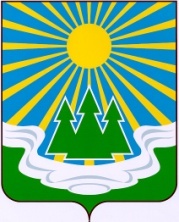 МУНИЦИПАЛЬНОЕ ОБРАЗОВАНИЕ«СВЕТОГОРСКОЕ ГОРОДСКОЕ ПОСЕЛЕНИЕ»ВЫБОРГСКОГО РАЙОНА ЛЕНИНГРАДСКОЙ ОБЛАСТИСОВЕТ ДЕПУТАТОВ третьего созываРЕШЕНИЕот 04.05. 2022 года                          № (ПРОЕКТ)Об утверждении отчета									об исполнении бюджетамуниципального образования«Светогорское городское поселение»Выборгского района Ленинградской областиза 2021 год	Заслушав отчет главы администрации муниципального образования «Светогорское городское поселение» Выборгского района Ленинградской области Цоя Е.Е. об исполнении бюджета муниципального образования «Светогорское городское поселение» Выборгского района Ленинградской области за 2021 год, в соответствии с частью 5 статьи 264.2 Бюджетного кодекса Российской Федерации, совет депутатовР Е Ш И Л:            1. Утвердить отчет об исполнении бюджета муниципального образования «Светогорское городское поселение» Выборгского района Ленинградской области за 
2021 год по доходам в сумме 234 568,9 тысяч рублей и по расходам в сумме 239 686,9 тысяч рублей с превышением расходов над доходами в сумме 5 118,0 тысяч рублей со следующими показателями:	1)   по доходам бюджета муниципального образования «Светогорское городское поселение» Выборгского района Ленинградской области по кодам классификации доходов бюджета согласно приложению 1;	2)  по расходам бюджета муниципального образования «Светогорское городское поселение» Выборгского района Ленинградской области по разделам и подразделам классификации расходов бюджета согласно приложению 2;	3)  по расходам бюджета муниципального образования «Светогорское городское поселение» Выборгского района Ленинградской области по ведомственной структуре расходов бюджета согласно приложению 3;	4)  по источникам финансирования дефицита бюджета муниципального образования «Светогорское городское поселение» Выборгского района Ленинградской области по кодам классификации источников финансирования дефицита бюджета согласно приложению 4.2. Принять к сведению показатели численности муниципальных служащих органов местного самоуправления, работников муниципальных учреждений муниципального образования «Светогорское городское поселение» Выборгского района Ленинградской области с указанием фактических расходов по оплате труда за 2021 год, согласно приложению 5.3. Опубликовать настоящее Решение в газете «Вуокса», в сетевом издании «Официальный вестник муниципальных правовых актов органов местного самоуправления муниципального образования «Выборгский район» Ленинградской области» (npavrlo.ru) и разместить на официальном сайте МО «Светогорское городское поселение» (mo-svetogorsk.ru).Глава муниципального образования
«Светогорское городское поселение»:                                                                   И.В. Иванова Рассылка: дело, администрация, прокуратура, газета «Вуокса», официальный вестник, официальный сайтУтверждено Приложение №4ИСТОЧНИКИФИНАНСИРОВАНИЯ ДЕФИЦИТА БЮДЖЕТА МУНИЦИПАЛЬНОГО ОБРАЗОВАНИЯ «СВЕТОГОРСКОЕ ГОРОДСКОЕ ПОСЕЛЕНИЕ» ВЫБОРГСКОГО РАЙОНА ЛЕНИНГРАДСКОЙ ОБЛАСТИ ПО КОДАМ КЛАССИФИКАЦИИ ИСТОЧНИКОВ ФИНАНСИРОВАНИЯ ДЕФИЦИТА БЮДЖЕТА 
ЗА 2021 ГОД(тысяч рублей)Утвержденорешением совета депутатовмуниципального образования
«Светогорское городское поселение»Выборгского района Ленинградской областиот 04.05. 2022 года №____Приложение №5ПОКАЗАТЕЛИЧИСЛЕННОСТИ МУНИЦИПАЛЬНЫХ СЛУЖАЩИХ ОРГАНОВМЕСТНОГО САМОУПРАВЛЕНИЯ, РАБОТНИКОВ МУНИЦИПАЛЬНЫХ УЧРЕЖДЕНИЙ МУНИЦИПАЛЬНОГО ОБРАЗОВАНИЯ «СВЕТОГОРСКОЕ ГОРОДСКОЕ ПОСЕЛЕНИЕ» ВЫБОРГСКОГО РАЙОНА ЛЕНИНГРАДСКОЙ ОБЛАСТИ С УКАЗАНИЕМ ФАКТИЧЕСКИХ РАСХОДОВ ПО ОПЛАТЕ ТРУДА 
ЗА 2021 ГОДУтвержденоУтвержденоУтвержденорешением совета депутатоврешением совета депутатоврешением совета депутатовмуниципального образования муниципального образования муниципального образования «Светогорское городское поселение»«Светогорское городское поселение»«Светогорское городское поселение»Выборгского района Ленинградской областиВыборгского района Ленинградской областиВыборгского района Ленинградской областиот 04.05.2022 года      №____от 04.05.2022 года      №____от 04.05.2022 года      №____Приложение № 1Приложение № 1Приложение № 1ДОХОДЫ   БЮДЖЕТАДОХОДЫ   БЮДЖЕТАДОХОДЫ   БЮДЖЕТАДОХОДЫ   БЮДЖЕТАДОХОДЫ   БЮДЖЕТАМУНИЦИПАЛЬНОГО ОБРАЗОВАНИЯ «СВЕТОГОРСКОЕ ГОРОДСКОЕ ПОСЕЛЕНИЕ» ВЫБОРГСКОГО РАЙОНА ЛЕНИНГРАДСКОЙ ОБЛАСТИ ПО КОДАМ КЛАССИФИКАЦИИ ДОХОДОВ БЮДЖЕТА ЗА 2021 ГОДМУНИЦИПАЛЬНОГО ОБРАЗОВАНИЯ «СВЕТОГОРСКОЕ ГОРОДСКОЕ ПОСЕЛЕНИЕ» ВЫБОРГСКОГО РАЙОНА ЛЕНИНГРАДСКОЙ ОБЛАСТИ ПО КОДАМ КЛАССИФИКАЦИИ ДОХОДОВ БЮДЖЕТА ЗА 2021 ГОДМУНИЦИПАЛЬНОГО ОБРАЗОВАНИЯ «СВЕТОГОРСКОЕ ГОРОДСКОЕ ПОСЕЛЕНИЕ» ВЫБОРГСКОГО РАЙОНА ЛЕНИНГРАДСКОЙ ОБЛАСТИ ПО КОДАМ КЛАССИФИКАЦИИ ДОХОДОВ БЮДЖЕТА ЗА 2021 ГОДМУНИЦИПАЛЬНОГО ОБРАЗОВАНИЯ «СВЕТОГОРСКОЕ ГОРОДСКОЕ ПОСЕЛЕНИЕ» ВЫБОРГСКОГО РАЙОНА ЛЕНИНГРАДСКОЙ ОБЛАСТИ ПО КОДАМ КЛАССИФИКАЦИИ ДОХОДОВ БЮДЖЕТА ЗА 2021 ГОДМУНИЦИПАЛЬНОГО ОБРАЗОВАНИЯ «СВЕТОГОРСКОЕ ГОРОДСКОЕ ПОСЕЛЕНИЕ» ВЫБОРГСКОГО РАЙОНА ЛЕНИНГРАДСКОЙ ОБЛАСТИ ПО КОДАМ КЛАССИФИКАЦИИ ДОХОДОВ БЮДЖЕТА ЗА 2021 ГОДНаименование показателяКод  классификации доходов бюджетаСумма    (тысяч рублей)Сумма    (тысяч рублей)1233Федеральное казначейство1002 958,62 958,6НАЛОГОВЫЕ И НЕНАЛОГОВЫЕ ДОХОДЫ100 1 00 00 00 0 00 0 000 0002 958,62 958,6НАЛОГИ НА ТОВАРЫ (РАБОТЫ, УСЛУГИ), РЕАЛИЗУЕМЫЕ НА ТЕРРИТОРИИ РОССИЙСКОЙ ФЕДЕРАЦИИ100 1 03 00 00 0 00 0 000 0002 958,62 958,6Акцизы по подакцизным товарам (продукции), производимым на территории Российской Федерации100 1 03 02 00 0 01 0 000 1102 958,62 958,6Доходы от уплаты акцизов на дизельное топливо, подлежащие распределению между бюджетами субъектов Российской Федерации и местными бюджетами с учетом установленных дифференцированных нормативов отчислений в местные бюджеты100 1 03 02 23 0 01 0 000 1101 365,91 365,9Доходы от уплаты акцизов на дизельное топливо, подлежащие распределению между бюджетами субъектов Российской Федерации и местными бюджетами с учетом установленных дифференцированных нормативов отчислений в местные бюджеты (по нормативам, установленным Федеральным законом о федеральном бюджете в целях формирования дорожных фондов субъектов Российской Федерации)100 1 03 02 23 1 01 0 000 1101 365,91 365,9Доходы от уплаты акцизов на моторные масла для дизельных и (или) карбюраторных (инжекторных) двигателей, подлежащие распределению между бюджетами субъектов Российской Федерации и местными бюджетами с учетом установленных дифференцированных нормативов отчислений в местные бюджеты100 1 03 02 24 0 01 0 000 1109,69,6Доходы от уплаты акцизов на моторные масла для дизельных и (или) карбюраторных (инжекторных) двигателей, подлежащие распределению между бюджетами субъектов Российской Федерации и местными бюджетами с учетом установленных дифференцированных нормативов отчислений в местные бюджеты (по нормативам, установленным Федеральным законом о федеральном бюджете в целях формирования дорожных фондов субъектов Российской Федерации)100 1 03 02 24 1 01 0 000 1109,69,6Доходы от уплаты акцизов на автомобильный бензин, подлежащие распределению между бюджетами субъектов Российской Федерации и местными бюджетами с учетом установленных дифференцированных нормативов отчислений в местные бюджеты100 1 03 02 25 0 01 0 000 1101 816,01 816,0Доходы от уплаты акцизов на автомобильный бензин, подлежащие распределению между бюджетами субъектов Российской Федерации и местными бюджетами с учетом установленных дифференцированных нормативов отчислений в местные бюджеты (по нормативам, установленным Федеральным законом о федеральном бюджете в целях формирования дорожных фондов субъектов Российской Федерации)100 1 03 02 25 1 01 0 000 1101 816,01 816,0Доходы от уплаты акцизов на прямогонный бензин, подлежащие распределению между бюджетами субъектов Российской Федерации и местными бюджетами с учетом установленных дифференцированных нормативов отчислений в местные бюджеты100 1 03 02 26 0 01 0 000 110-232,9-232,9Доходы от уплаты акцизов на прямогонный бензин, подлежащие распределению между бюджетами субъектов Российской Федерации и местными бюджетами с учетом установленных дифференцированных нормативов отчислений в местные бюджеты (по нормативам, установленным Федеральным законом о федеральном бюджете в целях формирования дорожных фондов субъектов Российской Федерации)100 1 03 02 26 1 01 0 000 110-232,90-232,90Федеральная налоговая служба18278 089,478 089,4НАЛОГОВЫЕ И НЕНАЛОГОВЫЕ ДОХОДЫ182 1 00 00 00 0 00 0 000 00062 873,662 873,6НАЛОГИ НА ПРИБЫЛЬ, ДОХОДЫ182 1 01 00 00 0 00 0 000 00062 873,662 873,6Налог на доходы физических лиц182 1 01 02 00 0 01 0 000 11062 873,662 873,6Налог на доходы физических лиц с доходов, источником которых является налоговый агент, за исключением доходов, в отношении которых исчисление и уплата налога осуществляются в соответствии со статьями 227, 227.1 и 228 Налогового кодекса Российской Федерации182 1 01 02 01 0 01 0 000 11059 814,559 814,5Налог на доходы физических лиц с доходов, источником которых является налоговый агент, за исключением доходов, в отношении которых исчисление и уплата налога осуществляются в соответствии со статьями 227, 227.1 и 228 Налогового кодекса Российской Федерации (сумма платежа (перерасчеты, недоимка и задолженность по соответствующему платежу, в том числе по отмененному)182 1 01 02 01 0 01 1 000 11059 703,459 703,4Налог на доходы физических лиц с доходов, источником которых является налоговый агент, за исключением доходов, в отношении которых исчисление и уплата налога осуществляются в соответствии со статьями 227, 227.1 и 228 Налогового кодекса Российской Федерации (пени по соответствующему платежу)182 1 01 02 01 0 01 2 100 11087,887,8Налог на доходы физических лиц с доходов, источником которых является налоговый агент, за исключением доходов, в отношении которых исчисление и уплата налога осуществляются в соответствии со статьями 227, 227.1 и 228 Налогового кодекса Российской Федерации (суммы денежных взысканий (штрафов) по соответствующему платежу согласно законодательству Российской Федерации)182 1 01 02 01 0 01 3 000 11023,623,6Налог на доходы физических лиц с доходов, источником которых является налоговый агент, за исключением доходов, в отношении которых исчисление и уплата налога осуществляются в соответствии со статьями 227, 227.1 и 228 Налогового кодекса Российской Федерации (прочие поступления)182 1 01 02 01 0 01 4 000 110-0,3-0,3Налог на доходы физических лиц с доходов, полученных от осуществления деятельности физическими лицами, зарегистрированными в качестве индивидуальных предпринимателей, нотариусов, занимающихся частной практикой, адвокатов, учредивших адвокатские кабинеты, и других лиц, занимающихся частной практикой в соответствии со статьей 227 Налогового кодекса Российской Федерации182 1 01 02 02 0 01 0 000 110338,7338,7Налог на доходы физических лиц с доходов, полученных от осуществления деятельности физическими лицами, зарегистрированными в качестве индивидуальных предпринимателей, нотариусов, занимающихся частной практикой, адвокатов, учредивших адвокатские кабинеты, и других лиц, занимающихся частной практикой в соответствии со статьей 227 Налогового кодекса Российской Федерации (сумма платежа (перерасчеты, недоимка и задолженность по соответствующему платежу, в том числе по отмененному)182 1 01 02 02 0 01 1 000 110337,1337,1Налог на доходы физических лиц с доходов, полученных от осуществления деятельности физическими лицами, зарегистрированными в качестве индивидуальных предпринимателей, нотариусов, занимающихся частной практикой, адвокатов, учредивших адвокатские кабинеты, и других лиц, занимающихся частной практикой в соответствии со статьей 227 Налогового кодекса Российской Федерации (пени по соответствующему платежу)182 1 01 02 02 0 01 2 100 1101,01,0Налог на доходы физических лиц с доходов, полученных от осуществления деятельности физическими лицами, зарегистрированными в качестве индивидуальных предпринимателей, нотариусов, занимающихся частной практикой, адвокатов, учредивших адвокатские кабинеты, и других лиц, занимающихся частной практикой в соответствии со статьей 227 Налогового кодекса Российской Федерации (суммы денежных взысканий (штрафов) по соответствующему платежу согласно законодательству Российской Федерации)182 1 01 02 02 0 01 3 000 1100,60,6Налог на доходы физических лиц с доходов, полученных физическими лицами в соответствии со статьей 228 Налогового кодекса Российской Федерации182 1 01 02 03 0 01 0 000 110841,7841,7Налог на доходы физических лиц с доходов, полученных физическими лицами в соответствии со статьей 228 Налогового кодекса Российской Федерации (сумма платежа (перерасчеты, недоимка и задолженность по соответствующему платежу, в том числе по отмененному)182 1 01 02 03 0 01 1 000 110838,9838,9Налог на доходы физических лиц с доходов, полученных физическими лицами в соответствии со статьей 228 Налогового кодекса Российской Федерации (пени по соответствующему платежу)182 1 01 02 03 0 01 2 100 1101,81,8Налог на доходы физических лиц с доходов, полученных физическими лицами в соответствии со статьей 228 Налогового кодекса Российской Федерации (суммы денежных взысканий (штрафов) по соответствующему платежу согласно законодательству Российской Федерации)182 1 01 02 03 0 01 3 000 1101,01,0Налог на доходы физических лиц в части суммы налога, превышающей 650 000 рублей, относящейся к части налоговой базы, превышающей 5 000 000 рублей (за исключением налога на доходы физических лиц с сумм прибыли контролируемой иностранной компании, в том числе фиксированной прибыли контролируемой иностранной компании)182 1 01 02 08 0 01 0 000 1101 878,71 878,7Налог на доходы физических лиц в части суммы налога, превышающей 650 000 рублей, относящейся к части налоговой базы, превышающей 5 000 000 рублей (за исключением налога на доходы физических лиц с сумм прибыли контролируемой иностранной компании, в том числе фиксированной прибыли контролируемой иностранной компании) (сумма платежа (перерасчеты, недоимка и задолженность по соответствующему платежу, в том числе по отмененному)182 1 01 02 08 0 01 1 000 1101 878,31 878,3Налог на доходы физических лиц в части суммы налога, превышающей 650 000 рублей, относящейся к части налоговой базы, превышающей 5 000 000 рублей (за исключением налога на доходы физических лиц с сумм прибыли контролируемой иностранной компании, в том числе фиксированной прибыли контролируемой иностранной компании) (пени по соответствующему платежу)182 1 01 02 08 0 01 2 100 1100,40,4НАЛОГИ НА ИМУЩЕСТВО182 1 06 00 00 0 00 0 000 00015 215,815 215,8Налог на имущество физических лиц182 1 06 01 00 0 00 0 000 1102 067,92 067,9Налог на имущество физических лиц, взимаемый по ставкам, применяемым к объектам налогообложения, расположенным в границах городских поселений182 1 06 01 03 0 13 0 000 1102 067,92 067,9Налог на имущество физических лиц, взимаемый по ставкам, применяемым к объектам налогообложения, расположенным в границах городских поселений (сумма платежа (перерасчеты, недоимка и задолженность по соответствующему платежу, в том числе по отмененному)182 1 06 01 03 0 13 1 000 1102 058,62 058,6Налог на имущество физических лиц, взимаемый по ставкам, применяемым к объектам налогообложения, расположенным в границах городских поселений (пени по соответствующему платежу)182 1 06 01 03 0 13 2 100 1109,59,5Налог на имущество физических лиц, взимаемый по ставкам, применяемым к объектам налогообложения, расположенным в границах городских поселений (прочие поступления)182 1 06 01 03 0 13 4 000 110-0,2-0,2Земельный налог182 1 06 06 00 0 00 0 000 11013 147,913 147,9Земельный налог с организаций182 1 06 06 03 0 00 0 000 11012 304,912 304,9Земельный налог с организаций, обладающих земельным участком, расположенным в границах городских поселений182 1 06 06 03 3 13 0 000 11012 304,912 304,9Земельный налог с организаций, обладающих земельным участком, расположенным в границах городских поселений (сумма платежа (перерасчеты, недоимка и задолженность по соответствующему платежу, в том числе по отмененному)182 1 06 06 03 3 13 1 000 11012 122,012 122,0Земельный налог с организаций, обладающих земельным участком, расположенным в границах городских поселений (пени по соответствующему платежу)182 1 06 06 03 3 13 2 100 110175,0175,0Земельный налог с организаций, обладающих земельным участком, расположенным в границах городских поселений182 1 06 06 03 3 13 3 000 1107,97,9Земельный налог с физических лиц182 1 06 06 04 0 00 0 000 110843,0843,0Земельный налог с физических лиц, обладающих земельным участком, расположенным в границах городских поселений (сумма платежа (перерасчеты, недоимка и задолженность по соответствующему платежу, в том числе по отмененному)182 1 06 06 04 3 13 1 000 110840,7840,7Земельный налог с физических лиц, обладающих земельным участком, расположенным в границах городских поселений (пени по соответствующему платежу)182 1 06 06 04 3 13 2 100 1102,32,3администрация муниципального образования "Выборгский район" Ленинградской области9015,05,0НАЛОГОВЫЕ И НЕНАЛОГОВЫЕ ДОХОДЫ901 1 00 00 00 0 00 0 000 0005,05,0ШТРАФЫ, САНКЦИИ, ВОЗМЕЩЕНИЕ УЩЕРБА901 1 16 00 00 0 00 0 000 0005,05,0Административные штрафы, установленные законами субъектов Российской Федерации об административных правонарушениях901 1 16 02 00 0 02 0 000 1405,05,0Административные штрафы, установленные законами субъектов Российской Федерации об административных правонарушениях, за нарушение муниципальных правовых актов901 1 16 02 02 0 02 0 000 1401,01,0Административные штрафы, установленные законами субъектов Российской Федерации об административных правонарушениях, за нарушение муниципальных правовых актов901 1 16 02 02 0 02 1 000 1404,04,0Комитет по управлению муниципальным имуществом и градостроительству муниципального образования "Выборгский район" Ленинградской области90212 996,612 996,6НАЛОГОВЫЕ И НЕНАЛОГОВЫЕ ДОХОДЫ902 1 00 00 00 0 00 0 000 00012 996,612 996,6ДОХОДЫ ОТ ИСПОЛЬЗОВАНИЯ ИМУЩЕСТВА, НАХОДЯЩЕГОСЯ В ГОСУДАРСТВЕННОЙ И МУНИЦИПАЛЬНОЙ СОБСТВЕННОСТИ902 1 11 00 00 0 00 0 000 00010 276,810 276,8Доходы, получаемые в виде арендной либо иной платы за передачу в возмездное пользование государственного и муниципального имущества (за исключением имущества бюджетных и автономных учреждений, а также имущества государственных и муниципальных унитарных предприятий, в том числе казенных)902 1 11 05 00 0 00 0 000 12010 276,810 276,8Доходы, получаемые в виде арендной платы за земельные участки, государственная собственность на которые не разграничена, а также средства от продажи права на заключение договоров аренды указанных земельных участков902 1 11 05 01 0 00 0 000 12010 276,510 276,5Доходы, получаемые в виде арендной платы за земельные участки, государственная собственность на которые не разграничена и которые расположены в границах городских поселений, а также средства от продажи права на заключение договоров аренды указанных земельных участков902 1 11 05 01 3 13 0 000 12062,362,3Доходы, получаемые в виде арендной платы за земельные участки, государственная собственность на которые не разграничена и которые расположены в границах городских поселений, а также средства от продажи права на заключение договоров аренды указанных земельных участков ((сумма платежа (перерасчеты, недоимка и задолженность по соответствующему платежу))902 1 11 05 01 3 13 1 000 12010 089,510 089,5Доходы, получаемые в виде арендной платы за земельные участки, государственная собственность на которые не разграничена и которые расположены в границах городских поселений, а также средства от продажи прав (пени по договорам аренды земельных участков, государственная собственность на которые не разграничена и которые расположены в границах городских поселений)902 1 11 05 01 3 13 2 100 120124,7124,7Плата по соглашениям об установлении сервитута в отношении земельных участков, находящихся в государственной или муниципальной собственности902 1 11 05 30 0 00 0 000 1200,30,3Плата по соглашениям об установлении сервитута в отношении земельных участков, государственная собственность на которые не разграничена902 1 11 05 31 0 00 0 000 1200,30,3Плата по соглашениям об установлении сервитута, заключенным органами местного самоуправления муниципальных районов, государственными или муниципальными предприятиями либо государственными или муниципальными учреждениями в отношении земельных участков, государственная собственность на которые не разграничена и которые расположены в границах городских поселений902 1 11 05 31 3 13 1 000 1200,30,3ДОХОДЫ ОТ ПРОДАЖИ МАТЕРИАЛЬНЫХ И НЕМАТЕРИАЛЬНЫХ АКТИВОВ902 1 14 00 00 0 00 0 000 0001 589,51 589,5Доходы от продажи земельных участков, находящихся в государственной и муниципальной собственности902 1 14 06 00 0 00 0 000 4301 589,51 589,5Доходы от продажи земельных участков, государственная собственность на которые не разграничена902 1 14 06 01 0 00 0 000 4301 589,51 589,5Доходы от продажи земельных участков, государственная собственность на которые не разграничена и которые расположены в границах городских поселений902 1 14 06 01 3 13 0 000 430826,8826,8Доходы от реализации иного имущества, находящегося в собственности городских поселений (за исключением имущества муниципальных бюджетных и автономных учреждений, а также имущества муниципальных унитарных предприятий, в том числе казенных), в части реализации основных средств по указанному имуществу ((сумма платежа (перерасчеты, недоимка и задолженность по соответствующему платежу))902 1 14 02 05 3 13 1 000 4101 589,51 589,5Доходы от реализации иного имущества, находящегося в собственности городских поселений (за исключением имущества муниципальных бюджетных и автономных учреждений, а также имущества муниципальных унитарных предприятий, в том числе казенных), в части реализации основных средств по указанному имуществу902 1 14 02 05 3 13 2 100 410-826,8-826,8ШТРАФЫ, САНКЦИИ, ВОЗМЕЩЕНИЕ УЩЕРБА902 1 16 00 00 0 00 0 000 00016,816,8Административные штрафы, установленные Кодексом Российской Федерации об административных правонарушениях902 1 16 01 00 0 00 0 000 14015,015,0Административные штрафы, установленные Главой 7 Кодекса Российской Федерации об административных правонарушениях, за административные правонарушения в области охраны собственности902 1 16 01 07 0 00 0 000 14015,015,0Административные штрафы, установленные Главой 7 Кодекса Российской Федерации об административных правонарушениях, за административные правонарушения в области охраны собственности, выявленные должностными лицами органов муниципального контроля902 1 16 01 07 4 01 0 000 14015,015,0Штрафы, неустойки, пени, уплаченные в соответствии с законом или договором в случае неисполнения или ненадлежащего исполнения обязательств перед государственным (муниципальным) органом, органом управления государственным внебюджетным фондом, казенным учреждением, Центральным банком Российской Федерации, иной организацией, действующей от имени Российской Федерации902 1 16 07 00 0 00 0 000 1401,81,8Иные штрафы, неустойки, пени, уплаченные в соответствии с законом или договором в случае неисполнения или ненадлежащего исполнения обязательств перед государственным (муниципальным) органом, казенным учреждением, Центральным банком Российской Федерации, государственной корпорацией902 1 16 07 09 0 00 0 000 1401,81,8Иные штрафы, неустойки, пени, уплаченные в соответствии с законом или договором в случае неисполнения или ненадлежащего исполнения обязательств перед муниципальным органом, (муниципальным казенным учреждением) городского поселения902 1 16 07 09 0 13 1 000 1401,81,8ПРОЧИЕ НЕНАЛОГОВЫЕ ДОХОДЫ902 1 17 00 00 0 00 0 000 0001 113,51 113,5Прочие неналоговые доходы902 1 17 05 00 0 00 0 000 1801 113,51 113,5Прочие неналоговые доходы бюджетов городских поселений902 1 17 05 05 0 13 0 000 1801 113,51 113,5Прочие доходы бюджетов муниципальных районов (плата по договорам об установке и эксплуатации рекламных конструкций, расположенных на земельных участках, государственная собственность на которые не разграничена и которые расположены в границах городских поселений)902 1 17 05 05 0 13 0 001 180518,4518,4Прочие неналоговые доходы бюджетов городских поселений (плата по договорам об установке и эксплуатации рекламных конструкций, расположенных на земельных участках, государственная собственность на которые не разграничена и которые расположены в границах городских поселений)902 1 17 05 05 0 13 1 000 180595,1595,1Отдел по управлению имуществом муниципального образования "Светогорское городское поселение"90315 569,615 569,6НАЛОГОВЫЕ И НЕНАЛОГОВЫЕ ДОХОДЫ903 1 00 00 00 0 00 0 000 00015 569,615 569,6ДОХОДЫ ОТ ИСПОЛЬЗОВАНИЯ ИМУЩЕСТВА, НАХОДЯЩЕГОСЯ В ГОСУДАРСТВЕННОЙ И МУНИЦИПАЛЬНОЙ СОБСТВЕННОСТИ903 1 11 00 00 0 00 0 000 0003 880,13 880,1Доходы, получаемые в виде арендной либо иной платы за передачу в возмездное пользование государственного и муниципального имущества (за исключением имущества бюджетных и автономных учреждений, а также имущества государственных и муниципальных унитарных предприятий, в том числе казенных)903 1 11 05 00 0 00 0 000 1203 880,13 880,1Доходы от сдачи в аренду имущества, составляющего государственную (муниципальную) казну (за исключением земельных участков)903 1 11 05 07 0 00 0 000 1203 880,13 880,1Доходы от сдачи в аренду имущества, составляющего казну городских поселений (за исключением земельных участков)903 1 11 05 07 5 13 0 000 1203 880,13 880,1ДОХОДЫ ОТ ОКАЗАНИЯ ПЛАТНЫХ УСЛУГ И КОМПЕНСАЦИИ ЗАТРАТ ГОСУДАРСТВА903 1 13 00 00  0 00 0 000 13064,064,0Доходы от компенсации затрат государства903 1 13 02 00  0 00 0 000 13064,064,0Прочие доходы от компенсации затрат государства903 1 13 02 99 0 00 0 000 13064,064,0Прочие доходы от компенсации затрат бюджетов городских поселений903 1 13 02 99 5 13 0 000 13064,064,0ДОХОДЫ ОТ ПРОДАЖИ МАТЕРИАЛЬНЫХ И НЕМАТЕРИАЛЬНЫХ АКТИВОВ903 1 14 00 00 0 00 0 000 00011 620,811 620,8Доходы от продажи квартир903 1 14 01 00 0 00 0 000 410699,2699,2Доходы от продажи квартир, находящихся в собственности городских поселений903 1 14 01 05 0 00 0 000 410699,2699,2Доходы от продажи квартир, находящихся в собственности городских поселений903 1 14 01 05 0 13 0 000 410699,2699,2Доходы от реализации имущества, находящегося в государственной и муниципальной собственности (за исключением движимого имущества бюджетных и автономных учреждений, а также имущества государственных и муниципальных унитарных предприятий, в том числе казенных)903 1 14 02 00 0 00 0 000 4108 762,38 762,3Доходы от реализации имущества, находящегося в собственности городских поселений (за исключением движимого имущества муниципальных бюджетных и автономных учреждений, а также имущества муниципальных унитарных предприятий, в том числе казенных), в части реализации основных средств по указанному имуществу903 1 14 02 05 0 00 0 000 4108 762,38 762,3Доходы от реализации иного имущества, находящегося в собственности городских поселений (за исключением имущества муниципальных бюджетных и автономных учреждений, а также имущества муниципальных унитарных предприятий, в том числе казенных), в части реализации основных средств по указанному имуществу903 1 14 02 05 3 13 0 000 4108 762,38 762,3Доходы от продажи земельных участков, находящихся в государственной и муниципальной собственности903 1 14 06 00 0 00 0 000 4302 159,42 159,4Доходы от продажи земельных участков, государственная собственность на которые разграничена (за исключением земельных участков бюджетных и автономных учреждений)903 1 14 06 02 0 00 0 000 4302 159,42 159,4Доходы от продажи земельных участков, находящихся в собственности городских поселений (за исключением земельных участков муниципальных бюджетных и автономных учреждений)903 1 14 06 02 5 13 0 000 4302 159,42 159,4ШТРАФЫ, САНКЦИИ, ВОЗМЕЩЕНИЕ УЩЕРБА903 1 16 00 00 0 00 0 000 0004,74,7Штрафы, неустойки, пени, уплаченные в соответствии с законом или договором в случае неисполнения или ненадлежащего исполнения обязательств перед государственным (муниципальным) органом, органом управления государственным внебюджетным фондом, казенным учреждением, Центральным банком Российской Федерации, иной организацией, действующей от имени Российской Федерации903 1 16 07 00 0 01 0 000 1404,74,7Иные штрафы, неустойки, пени, уплаченные в соответствии с законом или договором в случае неисполнения или ненадлежащего исполнения обязательств перед государственным (муниципальным) органом, казенным учреждением, Центральным банком Российской Федерации, государственной корпорацией903 1 16 07 09 0 00 0 000 1404,74,7Иные штрафы, неустойки, пени, уплаченные в соответствии с законом или договором в случае неисполнения или ненадлежащего исполнения обязательств перед муниципальным органом, (муниципальным казенным учреждением) городского поселения903 1 16 07 09 0 13 0 000 1404,74,7администрация муниципального образования "Светогорское городское поселение" Выборгского района Ленинградской области910124 949,7124 949,7НАЛОГОВЫЕ И НЕНАЛОГОВЫЕ ДОХОДЫ910 1 00 00 00 0 00 0 000 0004 999,64 999,6ДОХОДЫ ОТ ИСПОЛЬЗОВАНИЯ ИМУЩЕСТВА, НАХОДЯЩЕГОСЯ В ГОСУДАРСТВЕННОЙ И МУНИЦИПАЛЬНОЙ СОБСТВЕННОСТИ910 1 11 00 00 0 00 0 000 0004 724,74 724,7Платежи от государственных и муниципальных унитарных предприятий910 1 11 07 00 0 00 0 000 1202,02,0Доходы от перечисления части прибыли государственных и муниципальных унитарных предприятий, остающейся после уплаты налогов и обязательных платежей910 1 11 07 01 0 00 0 000 1202,02,0Доходы от перечисления части прибыли, остающейся после уплаты налогов и иных обязательных платежей муниципальных унитарных предприятий, созданных городскими поселениями910 1 11 07 01 5 13 0 000 1202,02,0Прочие доходы от использования имущества и прав, находящихся в государственной и муниципальной собственности (за исключением имущества бюджетных и автономных учреждений, а также имущества государственных и муниципальных унитарных предприятий, в том числе казенных)910 1 11 09 00 0 00 0 000 1204 722,74 722,7Прочие поступления от использования имущества, находящегося в государственной и муниципальной собственности (за исключением имущества бюджетных и автономных учреждений, а также имущества государственных и муниципальных унитарных предприятий, в том числе казенных)910 1 11 09 04 0 00 0 000 1204 722,74 722,7Прочие поступления от использования имущества, находящегося в собственности городских поселений (за исключением имущества муниципальных бюджетных и автономных учреждений, а также имущества муниципальных унитарных предприятий, в том числе казенных)910 1 11 09 04 5 13 0 000 1204 722,74 722,7ШТРАФЫ, САНКЦИИ, ВОЗМЕЩЕНИЕ УЩЕРБА910 1 16 00 00 0 00 0 000 00029,529,5Штрафы, неустойки, пени, уплаченные в соответствии с законом или договором в случае неисполнения или ненадлежащего исполнения обязательств перед государственным (муниципальным) органом, органом управления государственным внебюджетным фондом, казенным учреждением, Центральным банком Российской Федерации, иной организацией, действующей от имени Российской Федерации910 1 16 07 00 0 01 0 000 14029,529,5Штрафы, неустойки, пени, уплаченные в случае просрочки исполнения поставщиком (подрядчиком, исполнителем) обязательств, предусмотренных государственным (муниципальным) контрактом910 1 16 07 01 0 00 0 000 14016,616,6Штрафы, неустойки, пени, уплаченные в случае просрочки исполнения поставщиком (подрядчиком, исполнителем) обязательств, предусмотренных муниципальным контрактом, заключенным муниципальным органом, казенным учреждением городского поселения910 1 16 07 01 0 13 0 000 14016,616,6Иные штрафы, неустойки, пени, уплаченные в соответствии с законом или договором в случае неисполнения или ненадлежащего исполнения обязательств перед государственным (муниципальным) органом, казенным учреждением, Центральным банком Российской Федерации, государственной корпорацией910 1 16 07 09 0 00 0 000 14012,912,9Иные штрафы, неустойки, пени, уплаченные в соответствии с законом или договором в случае неисполнения или ненадлежащего исполнения обязательств перед муниципальным органом, (муниципальным казенным учреждением) городского поселения910 1 16 07 09 0 13 0 000 14012,912,9ПРОЧИЕ НЕНАЛОГОВЫЕ ДОХОДЫ910 1 17 00 00 0 00 0 000 000245,4245,4Прочие неналоговые доходы910 1 17 05 00 0 00 0 000 180245,4245,4Прочие неналоговые доходы бюджетов городских поселений910 1 17 05 05 0 13 0 000 180245,4245,4БЕЗВОЗМЕЗДНЫЕ ПОСТУПЛЕНИЯ910 2 00 00 00 0 00 0 000 000119 950,1119 950,1БЕЗВОЗМЕЗДНЫЕ ПОСТУПЛЕНИЯ ОТ ДРУГИХ БЮДЖЕТОВ БЮДЖЕТНОЙ СИСТЕМЫ РОССИЙСКОЙ ФЕДЕРАЦИИ910 2 02 00 00 0 00 0 000 000121 168,5121 168,5Дотации бюджетам бюджетной системы Российской Федерации910 2 02 10 00 0 00 0 000 15037 439,237 439,2Дотации на выравнивание бюджетной обеспеченности из бюджетов муниципальных районов, городских округов с внутригородским делением910 2 02 16 00 1 00 0 000 15037 439,237 439,2Дотации бюджетам городских поселений на выравнивание бюджетной обеспеченности из бюджетов муниципальных районов910 2 02 16 00 1 13 0 000 15037 439,237 439,2Субсидии бюджетам бюджетной системы Российской Федерации (межбюджетные субсидии)910 2 02 20 00 0 00 0 000 15061 633,261 633,2 Субсидии бюджетам на осуществление дорожной деятельности в отношении автомобильных дорог общего пользования, а также капитального ремонта и ремонта дворовых территорий многоквартирных домов, проездов к дворовым территориям многоквартирных домов населенных пунктов910 2 02 20216 00 0000 1501 782,41 782,4Субсидии бюджетам городских поселений на осуществление дорожной деятельности в отношении автомобильных дорог общего пользования, а также капитального ремонта и ремонта дворовых территорий многоквартирных домов, проездов к дворовым территориям многоквартирных домов населенных пунктов910 2 02 20216 13 0000 1501 782,41 782,4Субсидии бюджетам муниципальных образований на обеспечение мероприятий по переселению граждан из аварийного жилищного фонда, в том числе переселению граждан из аварийного жилищного фонда с учетом необходимости развития малоэтажного жилищного строительства, за счет средств бюджетов910 2 02 20302 00 0000 150550,6550,6Субсидии бюджетам городских поселений на обеспечение мероприятий по переселению граждан из аварийного жилищного фонда, в том числе переселению граждан из аварийного жилищного фонда с учетом необходимости развития малоэтажного жилищного строительства, за счет средств бюджетов910 2 02 20302 13 0000 150550,6550,6Субсидии бюджетам на реализацию программ формирования современной городской среды910 2 02 25555 00 0000 15028 852,628 852,6Субсидии бюджетам городских поселений на реализацию программ формирования современной городской среды910 2 02 25555 13 0000 15028 852,628 852,6Прочие субсидии910 2 02 29 99 9 00 0 000 15030 447,630 447,6Прочие субсидии бюджетам городских поселений910 2 02 29 99 9 13 0 000 15030 447,630 447,6Субвенции бюджетам бюджетной системы Российской Федерации910 2 02 30000 0 00 000 1502 832,32 832,3Субвенции местным бюджетам на выполнение передаваемых полномочий субъектов Российской Федерации910 2 02 30024 0 00 000 1501 940,31 940,3Субвенции бюджетам городских поселений на выполнение передаваемых полномочий субъектов Российской Федерации910 2 02 30024 0 13 000 1501 940,31 940,3Субвенции бюджетам на осуществление первичного воинского учета на территориях, где отсутствуют военные комиссариаты910 2 02 35118 0 00 000 150892,0892,0Субвенции бюджетам городских поселений на осуществление первичного воинского учета на территориях, где отсутствуют военные комиссариаты910 2 02 35118 0 13 000 150892,0892,0Иные межбюджетные трансферты910 2 02 40 00 0 00 0 000 15019 263,819 263,8Прочие межбюджетные трансферты, передаваемые бюджетам910 2 02 49 99 9 00 0 000 15019 263,819 263,8Прочие межбюджетные трансферты, передаваемые бюджетам городских поселений910 2 02 49 99 9 13 0 000 15019 263,819 263,8Доходы бюджетов бюджетной системы Российской Федерации от возврата бюджетами бюджетной системы Российской Федерации остатков субсидий, субвенций и иных межбюджетных трансфертов, имеющих целевое назначение, прошлых лет910 2 18 00 00 0 00 0 000 000105,2105,2Доходы бюджетов городских поселений от возврата бюджетами бюджетной системы Российской Федерации остатков субсидий, субвенций и иных межбюджетных трансфертов, имеющих целевое назначение, прошлых лет, а также от возврата организациями остатков субсидий прошлых лет910 2 18 00 00 0 13 0 000 150105,2105,2Доходы бюджетов городских поселений от возврата остатков субсидий, субвенций и иных межбюджетных трансфертов, имеющих целевое назначение, прошлых лет из бюджетов муниципальных районов910 2 18 60 01 0 13 0 000 150105,2105,2ВОЗВРАТ ОСТАТКОВ СУБСИДИЙ, СУБВЕНЦИЙ И ИНЫХ МЕЖБЮДЖЕТНЫХ ТРАНСФЕРТОВ, ИМЕЮЩИХ ЦЕЛЕВОЕ НАЗНАЧЕНИЕ, ПРОШЛЫХ ЛЕТ910 2 19 00 00 0 00 0 000 000-1 323,6-1 323,6Возврат остатков субсидий, субвенций и иных межбюджетных трансфертов, имеющих целевое назначение, прошлых лет из бюджетов городских поселений910 2 19 00 00 0 13 0 000 150-1 323,6-1 323,6Возврат прочих остатков субсидий, субвенций и иных межбюджетных трансфертов, имеющих целевое назначение, прошлых лет из бюджетов городских поселений910 2 19 60 01 0 13 0 000 150-1 323,6-1 323,6ВСЕГО ДОХОДОВВСЕГО ДОХОДОВВСЕГО ДОХОДОВ234 568,9234 568,9УтвержденоУтвержденоУтвержденоУтвержденоУтвержденоУтвержденоУтвержденоУтвержденоУтвержденоУтвержденоУтвержденоУтвержденоУтвержденоУтверждено решением совета депутатов решением совета депутатов решением совета депутатов решением совета депутатов решением совета депутатов решением совета депутатов решением совета депутатов решением совета депутатов решением совета депутатов решением совета депутатов решением совета депутатов решением совета депутатов решением совета депутатов решением совета депутатовмуниципального образования «Светогорское городское поселение»муниципального образования «Светогорское городское поселение»муниципального образования «Светогорское городское поселение»муниципального образования «Светогорское городское поселение»муниципального образования «Светогорское городское поселение»муниципального образования «Светогорское городское поселение»муниципального образования «Светогорское городское поселение»муниципального образования «Светогорское городское поселение»муниципального образования «Светогорское городское поселение»муниципального образования «Светогорское городское поселение»муниципального образования «Светогорское городское поселение»муниципального образования «Светогорское городское поселение»муниципального образования «Светогорское городское поселение»муниципального образования «Светогорское городское поселение»Выборгского района Ленинградской областиВыборгского района Ленинградской областиВыборгского района Ленинградской областиВыборгского района Ленинградской областиВыборгского района Ленинградской областиВыборгского района Ленинградской областиВыборгского района Ленинградской областиВыборгского района Ленинградской областиВыборгского района Ленинградской областиВыборгского района Ленинградской областиВыборгского района Ленинградской областиВыборгского района Ленинградской областиВыборгского района Ленинградской областиВыборгского района Ленинградской областиот 04.05. 2022 года №_____от 04.05. 2022 года №_____от 04.05. 2022 года №_____от 04.05. 2022 года №_____от 04.05. 2022 года №_____от 04.05. 2022 года №_____от 04.05. 2022 года №_____от 04.05. 2022 года №_____от 04.05. 2022 года №_____от 04.05. 2022 года №_____от 04.05. 2022 года №_____от 04.05. 2022 года №_____от 04.05. 2022 года №_____от 04.05. 2022 года №_____Приложение № 2Приложение № 2Приложение № 2Приложение № 2Приложение № 2Приложение № 2ПОКАЗАТЕЛИ ИСПОЛНЕНИЯ БЮДЖЕТАПОКАЗАТЕЛИ ИСПОЛНЕНИЯ БЮДЖЕТАПОКАЗАТЕЛИ ИСПОЛНЕНИЯ БЮДЖЕТАПОКАЗАТЕЛИ ИСПОЛНЕНИЯ БЮДЖЕТАПОКАЗАТЕЛИ ИСПОЛНЕНИЯ БЮДЖЕТАПОКАЗАТЕЛИ ИСПОЛНЕНИЯ БЮДЖЕТАПОКАЗАТЕЛИ ИСПОЛНЕНИЯ БЮДЖЕТАПОКАЗАТЕЛИ ИСПОЛНЕНИЯ БЮДЖЕТАПОКАЗАТЕЛИ ИСПОЛНЕНИЯ БЮДЖЕТАПОКАЗАТЕЛИ ИСПОЛНЕНИЯ БЮДЖЕТАПОКАЗАТЕЛИ ИСПОЛНЕНИЯ БЮДЖЕТАПОКАЗАТЕЛИ ИСПОЛНЕНИЯ БЮДЖЕТАПОКАЗАТЕЛИ ИСПОЛНЕНИЯ БЮДЖЕТАПОКАЗАТЕЛИ ИСПОЛНЕНИЯ БЮДЖЕТАМУНИЦИПАЛЬНОГО ОБРАЗОВАНИЯ  «СВЕТОГОРСКОЕ ГОРОДСКОЕ ПОСЕЛЕНИЕ»МУНИЦИПАЛЬНОГО ОБРАЗОВАНИЯ  «СВЕТОГОРСКОЕ ГОРОДСКОЕ ПОСЕЛЕНИЕ»МУНИЦИПАЛЬНОГО ОБРАЗОВАНИЯ  «СВЕТОГОРСКОЕ ГОРОДСКОЕ ПОСЕЛЕНИЕ»МУНИЦИПАЛЬНОГО ОБРАЗОВАНИЯ  «СВЕТОГОРСКОЕ ГОРОДСКОЕ ПОСЕЛЕНИЕ»МУНИЦИПАЛЬНОГО ОБРАЗОВАНИЯ  «СВЕТОГОРСКОЕ ГОРОДСКОЕ ПОСЕЛЕНИЕ»МУНИЦИПАЛЬНОГО ОБРАЗОВАНИЯ  «СВЕТОГОРСКОЕ ГОРОДСКОЕ ПОСЕЛЕНИЕ»МУНИЦИПАЛЬНОГО ОБРАЗОВАНИЯ  «СВЕТОГОРСКОЕ ГОРОДСКОЕ ПОСЕЛЕНИЕ»МУНИЦИПАЛЬНОГО ОБРАЗОВАНИЯ  «СВЕТОГОРСКОЕ ГОРОДСКОЕ ПОСЕЛЕНИЕ»МУНИЦИПАЛЬНОГО ОБРАЗОВАНИЯ  «СВЕТОГОРСКОЕ ГОРОДСКОЕ ПОСЕЛЕНИЕ»МУНИЦИПАЛЬНОГО ОБРАЗОВАНИЯ  «СВЕТОГОРСКОЕ ГОРОДСКОЕ ПОСЕЛЕНИЕ»МУНИЦИПАЛЬНОГО ОБРАЗОВАНИЯ  «СВЕТОГОРСКОЕ ГОРОДСКОЕ ПОСЕЛЕНИЕ»МУНИЦИПАЛЬНОГО ОБРАЗОВАНИЯ  «СВЕТОГОРСКОЕ ГОРОДСКОЕ ПОСЕЛЕНИЕ»МУНИЦИПАЛЬНОГО ОБРАЗОВАНИЯ  «СВЕТОГОРСКОЕ ГОРОДСКОЕ ПОСЕЛЕНИЕ»МУНИЦИПАЛЬНОГО ОБРАЗОВАНИЯ  «СВЕТОГОРСКОЕ ГОРОДСКОЕ ПОСЕЛЕНИЕ»ВЫБОРГСКОГО РАЙОНА ЛЕНИНГРАДСКОЙ ОБЛАСТИВЫБОРГСКОГО РАЙОНА ЛЕНИНГРАДСКОЙ ОБЛАСТИВЫБОРГСКОГО РАЙОНА ЛЕНИНГРАДСКОЙ ОБЛАСТИВЫБОРГСКОГО РАЙОНА ЛЕНИНГРАДСКОЙ ОБЛАСТИВЫБОРГСКОГО РАЙОНА ЛЕНИНГРАДСКОЙ ОБЛАСТИВЫБОРГСКОГО РАЙОНА ЛЕНИНГРАДСКОЙ ОБЛАСТИВЫБОРГСКОГО РАЙОНА ЛЕНИНГРАДСКОЙ ОБЛАСТИВЫБОРГСКОГО РАЙОНА ЛЕНИНГРАДСКОЙ ОБЛАСТИВЫБОРГСКОГО РАЙОНА ЛЕНИНГРАДСКОЙ ОБЛАСТИВЫБОРГСКОГО РАЙОНА ЛЕНИНГРАДСКОЙ ОБЛАСТИВЫБОРГСКОГО РАЙОНА ЛЕНИНГРАДСКОЙ ОБЛАСТИВЫБОРГСКОГО РАЙОНА ЛЕНИНГРАДСКОЙ ОБЛАСТИВЫБОРГСКОГО РАЙОНА ЛЕНИНГРАДСКОЙ ОБЛАСТИВЫБОРГСКОГО РАЙОНА ЛЕНИНГРАДСКОЙ ОБЛАСТИПО РАЗДЕЛАМ И ПОДРАЗДЕЛАМ КЛАССИФИКАЦИИ РАСХОДОВ БЮДЖЕТА ЗА 2021 ГОДПО РАЗДЕЛАМ И ПОДРАЗДЕЛАМ КЛАССИФИКАЦИИ РАСХОДОВ БЮДЖЕТА ЗА 2021 ГОДПО РАЗДЕЛАМ И ПОДРАЗДЕЛАМ КЛАССИФИКАЦИИ РАСХОДОВ БЮДЖЕТА ЗА 2021 ГОДПО РАЗДЕЛАМ И ПОДРАЗДЕЛАМ КЛАССИФИКАЦИИ РАСХОДОВ БЮДЖЕТА ЗА 2021 ГОДПО РАЗДЕЛАМ И ПОДРАЗДЕЛАМ КЛАССИФИКАЦИИ РАСХОДОВ БЮДЖЕТА ЗА 2021 ГОДПО РАЗДЕЛАМ И ПОДРАЗДЕЛАМ КЛАССИФИКАЦИИ РАСХОДОВ БЮДЖЕТА ЗА 2021 ГОДПО РАЗДЕЛАМ И ПОДРАЗДЕЛАМ КЛАССИФИКАЦИИ РАСХОДОВ БЮДЖЕТА ЗА 2021 ГОДПО РАЗДЕЛАМ И ПОДРАЗДЕЛАМ КЛАССИФИКАЦИИ РАСХОДОВ БЮДЖЕТА ЗА 2021 ГОДПО РАЗДЕЛАМ И ПОДРАЗДЕЛАМ КЛАССИФИКАЦИИ РАСХОДОВ БЮДЖЕТА ЗА 2021 ГОДПО РАЗДЕЛАМ И ПОДРАЗДЕЛАМ КЛАССИФИКАЦИИ РАСХОДОВ БЮДЖЕТА ЗА 2021 ГОДПО РАЗДЕЛАМ И ПОДРАЗДЕЛАМ КЛАССИФИКАЦИИ РАСХОДОВ БЮДЖЕТА ЗА 2021 ГОДПО РАЗДЕЛАМ И ПОДРАЗДЕЛАМ КЛАССИФИКАЦИИ РАСХОДОВ БЮДЖЕТА ЗА 2021 ГОДПО РАЗДЕЛАМ И ПОДРАЗДЕЛАМ КЛАССИФИКАЦИИ РАСХОДОВ БЮДЖЕТА ЗА 2021 ГОДПО РАЗДЕЛАМ И ПОДРАЗДЕЛАМ КЛАССИФИКАЦИИ РАСХОДОВ БЮДЖЕТА ЗА 2021 ГОД(тысяч рублей)(тысяч рублей)(тысяч рублей)(тысяч рублей)(тысяч рублей)(тысяч рублей)НаименованиеНаименованиеНаименованиеНаименованиеНаименованиеКодыКодыКодыКодыКодыИсполненоИсполненоИсполненоНаименованиеНаименованиеНаименованиеНаименованиеНаименованиеразделаподразделаподразделаподраздела111112333444Общегосударственные вопросыОбщегосударственные вопросыОбщегосударственные вопросыОбщегосударственные вопросыОбщегосударственные вопросы0100000064 388,164 388,164 388,1Функционирование высшего должностного лица субъекта Российской Федерации и муниципального образованияФункционирование высшего должностного лица субъекта Российской Федерации и муниципального образованияФункционирование высшего должностного лица субъекта Российской Федерации и муниципального образованияФункционирование высшего должностного лица субъекта Российской Федерации и муниципального образованияФункционирование высшего должностного лица субъекта Российской Федерации и муниципального образования010202022 129,52 129,52 129,5Функционирование законодательных (представительных) органов государственной власти и представительных органов муниципальных образованийФункционирование законодательных (представительных) органов государственной власти и представительных органов муниципальных образованийФункционирование законодательных (представительных) органов государственной власти и представительных органов муниципальных образованийФункционирование законодательных (представительных) органов государственной власти и представительных органов муниципальных образованийФункционирование законодательных (представительных) органов государственной власти и представительных органов муниципальных образований0103030339,439,439,4Функционирование Правительства Российской Федерации, высших исполнительных органов государственной власти субъектов Российской Федерации, местных администрацийФункционирование Правительства Российской Федерации, высших исполнительных органов государственной власти субъектов Российской Федерации, местных администрацийФункционирование Правительства Российской Федерации, высших исполнительных органов государственной власти субъектов Российской Федерации, местных администрацийФункционирование Правительства Российской Федерации, высших исполнительных органов государственной власти субъектов Российской Федерации, местных администрацийФункционирование Правительства Российской Федерации, высших исполнительных органов государственной власти субъектов Российской Федерации, местных администраций0104040424 476,224 476,224 476,2Обеспечение деятельности финансовых, налоговых и таможенных органов и органов финансового (финансово-бюджетного) надзораОбеспечение деятельности финансовых, налоговых и таможенных органов и органов финансового (финансово-бюджетного) надзораОбеспечение деятельности финансовых, налоговых и таможенных органов и органов финансового (финансово-бюджетного) надзораОбеспечение деятельности финансовых, налоговых и таможенных органов и органов финансового (финансово-бюджетного) надзораОбеспечение деятельности финансовых, налоговых и таможенных органов и органов финансового (финансово-бюджетного) надзора0106060647,947,947,9Другие общегосударственные вопросыДругие общегосударственные вопросыДругие общегосударственные вопросыДругие общегосударственные вопросыДругие общегосударственные вопросы0113131337 695,137 695,137 695,1Национальная оборонаНациональная оборонаНациональная оборонаНациональная оборонаНациональная оборона02000000892,0892,0892,0Мобилизационная и вневойсковая подготовкаМобилизационная и вневойсковая подготовкаМобилизационная и вневойсковая подготовкаМобилизационная и вневойсковая подготовкаМобилизационная и вневойсковая подготовка02030303892,0892,0892,0Национальная безопасность и правоохранительная деятельностьНациональная безопасность и правоохранительная деятельностьНациональная безопасность и правоохранительная деятельностьНациональная безопасность и правоохранительная деятельностьНациональная безопасность и правоохранительная деятельность030000003 608,63 608,63 608,6Гражданская оборонаГражданская оборонаГражданская оборонаГражданская оборонаГражданская оборона03090909347,8347,8347,8Защита населения и территории от чрезвычайных ситуаций природного и техногенного характера, пожарная безопасностьЗащита населения и территории от чрезвычайных ситуаций природного и техногенного характера, пожарная безопасностьЗащита населения и территории от чрезвычайных ситуаций природного и техногенного характера, пожарная безопасностьЗащита населения и территории от чрезвычайных ситуаций природного и техногенного характера, пожарная безопасностьЗащита населения и территории от чрезвычайных ситуаций природного и техногенного характера, пожарная безопасность031010101 020,51 020,51 020,5Другие вопросы в области национальной безопасности и правоохранительной деятельностиДругие вопросы в области национальной безопасности и правоохранительной деятельностиДругие вопросы в области национальной безопасности и правоохранительной деятельностиДругие вопросы в области национальной безопасности и правоохранительной деятельностиДругие вопросы в области национальной безопасности и правоохранительной деятельности031414142 240,32 240,32 240,3Национальная экономикаНациональная экономикаНациональная экономикаНациональная экономикаНациональная экономика040000005 482,75 482,75 482,7Дорожное хозяйство (дорожные фонды)Дорожное хозяйство (дорожные фонды)Дорожное хозяйство (дорожные фонды)Дорожное хозяйство (дорожные фонды)Дорожное хозяйство (дорожные фонды)040909094 283,74 283,74 283,7Связь и информатикаСвязь и информатикаСвязь и информатикаСвязь и информатикаСвязь и информатика041010101 179,01 179,01 179,0Другие вопросы в области национальной экономикиДругие вопросы в области национальной экономикиДругие вопросы в области национальной экономикиДругие вопросы в области национальной экономикиДругие вопросы в области национальной экономики0412121220,020,020,0Жилищно-коммунальное хозяйствоЖилищно-коммунальное хозяйствоЖилищно-коммунальное хозяйствоЖилищно-коммунальное хозяйствоЖилищно-коммунальное хозяйство05000000107 429,5107 429,5107 429,5Жилищное хозяйствоЖилищное хозяйствоЖилищное хозяйствоЖилищное хозяйствоЖилищное хозяйство0501010112 809,812 809,812 809,8Коммунальное хозяйствоКоммунальное хозяйствоКоммунальное хозяйствоКоммунальное хозяйствоКоммунальное хозяйство0502020217 706,417 706,417 706,4БлагоустройствоБлагоустройствоБлагоустройствоБлагоустройствоБлагоустройство0503030376 913,376 913,376 913,3ОбразованиеОбразованиеОбразованиеОбразованиеОбразование07000000139,9139,9139,9Молодежная политикаМолодежная политикаМолодежная политикаМолодежная политикаМолодежная политика07070707139,9139,9139,9Культура, кинематографияКультура, кинематографияКультура, кинематографияКультура, кинематографияКультура, кинематография0800000033 193,333 193,333 193,3КультураКультураКультураКультураКультура0801010133 193,333 193,333 193,3Социальная политикаСоциальная политикаСоциальная политикаСоциальная политикаСоциальная политика100101013 307,63 307,63 307,6Пенсионное обеспечениеПенсионное обеспечениеПенсионное обеспечениеПенсионное обеспечениеПенсионное обеспечение100101013 307,63 307,63 307,6Физическая культура и спортФизическая культура и спортФизическая культура и спортФизическая культура и спортФизическая культура и спорт1100000021 245,221 245,221 245,2Физическая культураФизическая культураФизическая культураФизическая культураФизическая культура1101010121 245,221 245,221 245,2ВСЕГОВСЕГОВСЕГОВСЕГОВСЕГО239 686,9239 686,9239 686,9УтвержденоУтвержденоУтвержденоУтвержденоУтвержденоУтвержденоУтвержденоУтвержденоУтвержденоУтвержденоУтвержденорешением совета депутатоврешением совета депутатоврешением совета депутатоврешением совета депутатоврешением совета депутатоврешением совета депутатоврешением совета депутатоврешением совета депутатоврешением совета депутатоврешением совета депутатоврешением совета депутатовмуниципального образованиямуниципального образованиямуниципального образованиямуниципального образованиямуниципального образованиямуниципального образованиямуниципального образованиямуниципального образованиямуниципального образованиямуниципального образованиямуниципального образования«Светогорское городское поселение»«Светогорское городское поселение»«Светогорское городское поселение»«Светогорское городское поселение»«Светогорское городское поселение»«Светогорское городское поселение»«Светогорское городское поселение»«Светогорское городское поселение»«Светогорское городское поселение»«Светогорское городское поселение»«Светогорское городское поселение»Выборгского района Ленинградской областиВыборгского района Ленинградской областиВыборгского района Ленинградской областиВыборгского района Ленинградской областиВыборгского района Ленинградской областиВыборгского района Ленинградской областиВыборгского района Ленинградской областиВыборгского района Ленинградской областиВыборгского района Ленинградской областиВыборгского района Ленинградской областиВыборгского района Ленинградской областиОт 04.03.2022 года №____От 04.03.2022 года №____От 04.03.2022 года №____От 04.03.2022 года №____От 04.03.2022 года №____От 04.03.2022 года №____От 04.03.2022 года №____От 04.03.2022 года №____От 04.03.2022 года №____От 04.03.2022 года №____От 04.03.2022 года №____Приложение № 3Приложение № 3Приложение № 3Приложение № 3ПОКАЗАТЕЛИ ИСПОЛНЕНИЯ БЮДЖЕТАПОКАЗАТЕЛИ ИСПОЛНЕНИЯ БЮДЖЕТАПОКАЗАТЕЛИ ИСПОЛНЕНИЯ БЮДЖЕТАПОКАЗАТЕЛИ ИСПОЛНЕНИЯ БЮДЖЕТАПОКАЗАТЕЛИ ИСПОЛНЕНИЯ БЮДЖЕТАПОКАЗАТЕЛИ ИСПОЛНЕНИЯ БЮДЖЕТАПОКАЗАТЕЛИ ИСПОЛНЕНИЯ БЮДЖЕТАПОКАЗАТЕЛИ ИСПОЛНЕНИЯ БЮДЖЕТАПОКАЗАТЕЛИ ИСПОЛНЕНИЯ БЮДЖЕТАПОКАЗАТЕЛИ ИСПОЛНЕНИЯ БЮДЖЕТАПОКАЗАТЕЛИ ИСПОЛНЕНИЯ БЮДЖЕТАМУНИЦИПАЛЬНОГО ОБРАЗОВАНИЯ «СВЕТОГОРСКОЕ ГОРОДСКОЕ ПОСЕЛЕНИЕ»МУНИЦИПАЛЬНОГО ОБРАЗОВАНИЯ «СВЕТОГОРСКОЕ ГОРОДСКОЕ ПОСЕЛЕНИЕ»МУНИЦИПАЛЬНОГО ОБРАЗОВАНИЯ «СВЕТОГОРСКОЕ ГОРОДСКОЕ ПОСЕЛЕНИЕ»МУНИЦИПАЛЬНОГО ОБРАЗОВАНИЯ «СВЕТОГОРСКОЕ ГОРОДСКОЕ ПОСЕЛЕНИЕ»МУНИЦИПАЛЬНОГО ОБРАЗОВАНИЯ «СВЕТОГОРСКОЕ ГОРОДСКОЕ ПОСЕЛЕНИЕ»МУНИЦИПАЛЬНОГО ОБРАЗОВАНИЯ «СВЕТОГОРСКОЕ ГОРОДСКОЕ ПОСЕЛЕНИЕ»МУНИЦИПАЛЬНОГО ОБРАЗОВАНИЯ «СВЕТОГОРСКОЕ ГОРОДСКОЕ ПОСЕЛЕНИЕ»МУНИЦИПАЛЬНОГО ОБРАЗОВАНИЯ «СВЕТОГОРСКОЕ ГОРОДСКОЕ ПОСЕЛЕНИЕ»МУНИЦИПАЛЬНОГО ОБРАЗОВАНИЯ «СВЕТОГОРСКОЕ ГОРОДСКОЕ ПОСЕЛЕНИЕ»МУНИЦИПАЛЬНОГО ОБРАЗОВАНИЯ «СВЕТОГОРСКОЕ ГОРОДСКОЕ ПОСЕЛЕНИЕ»МУНИЦИПАЛЬНОГО ОБРАЗОВАНИЯ «СВЕТОГОРСКОЕ ГОРОДСКОЕ ПОСЕЛЕНИЕ»ВЫБОРГСКОГО РАЙОНА ЛЕНИНГРАДСКОЙ ОБЛАСТИВЫБОРГСКОГО РАЙОНА ЛЕНИНГРАДСКОЙ ОБЛАСТИВЫБОРГСКОГО РАЙОНА ЛЕНИНГРАДСКОЙ ОБЛАСТИВЫБОРГСКОГО РАЙОНА ЛЕНИНГРАДСКОЙ ОБЛАСТИВЫБОРГСКОГО РАЙОНА ЛЕНИНГРАДСКОЙ ОБЛАСТИВЫБОРГСКОГО РАЙОНА ЛЕНИНГРАДСКОЙ ОБЛАСТИВЫБОРГСКОГО РАЙОНА ЛЕНИНГРАДСКОЙ ОБЛАСТИВЫБОРГСКОГО РАЙОНА ЛЕНИНГРАДСКОЙ ОБЛАСТИВЫБОРГСКОГО РАЙОНА ЛЕНИНГРАДСКОЙ ОБЛАСТИВЫБОРГСКОГО РАЙОНА ЛЕНИНГРАДСКОЙ ОБЛАСТИВЫБОРГСКОГО РАЙОНА ЛЕНИНГРАДСКОЙ ОБЛАСТИПО ВЕДОМСТВЕННОЙ СТРУКТУРЕ РАСХОДОВ БЮДЖЕТА ЗА 2021 ГОДПО ВЕДОМСТВЕННОЙ СТРУКТУРЕ РАСХОДОВ БЮДЖЕТА ЗА 2021 ГОДПО ВЕДОМСТВЕННОЙ СТРУКТУРЕ РАСХОДОВ БЮДЖЕТА ЗА 2021 ГОДПО ВЕДОМСТВЕННОЙ СТРУКТУРЕ РАСХОДОВ БЮДЖЕТА ЗА 2021 ГОДПО ВЕДОМСТВЕННОЙ СТРУКТУРЕ РАСХОДОВ БЮДЖЕТА ЗА 2021 ГОДПО ВЕДОМСТВЕННОЙ СТРУКТУРЕ РАСХОДОВ БЮДЖЕТА ЗА 2021 ГОДПО ВЕДОМСТВЕННОЙ СТРУКТУРЕ РАСХОДОВ БЮДЖЕТА ЗА 2021 ГОДПО ВЕДОМСТВЕННОЙ СТРУКТУРЕ РАСХОДОВ БЮДЖЕТА ЗА 2021 ГОДПО ВЕДОМСТВЕННОЙ СТРУКТУРЕ РАСХОДОВ БЮДЖЕТА ЗА 2021 ГОДПО ВЕДОМСТВЕННОЙ СТРУКТУРЕ РАСХОДОВ БЮДЖЕТА ЗА 2021 ГОДПО ВЕДОМСТВЕННОЙ СТРУКТУРЕ РАСХОДОВ БЮДЖЕТА ЗА 2021 ГОД(тыс. рублей)(тыс. рублей)(тыс. рублей)(тыс. рублей)(тыс. рублей)(тыс. рублей)(тыс. рублей)(тыс. рублей)(тыс. рублей)(тыс. рублей)(тыс. рублей)НаименованиеГРзПРЦСРЦСРЦСРВРИсполненоИсполненоИсполненоОТДЕЛ ПО УПРАВЛЕНИЮ ИМУЩЕСТВОМ МУНИЦИПАЛЬНОГО ОБРАЗОВАНИЯ "СВЕТОГОРСКОЕ ГОРОДСКОЕ ПОСЕЛЕНИЕ"9034 491,64 491,64 491,6ОБЩЕГОСУДАРСТВЕННЫЕ ВОПРОСЫ90301004 429,14 429,14 429,1Другие общегосударственные вопросы90301134 429,14 429,14 429,1Непрограммные расходы903011390.0.00.0.000090.0.00.0.000090.0.00.0.00004 429,14 429,14 429,1Выполнение отдельных функций органами местного самоуправления903011390.1.00.0.000090.1.00.0.000090.1.00.0.00004 429,14 429,14 429,1Обеспечение деятельности органов местного самоуправления, казенных учреждений, предоставление субсидий бюджетным и автономным учреждениям903011390.1.00.1.000090.1.00.1.000090.1.00.1.00003 983,83 983,83 983,8Центральный аппарат903011390.1.00.1.004090.1.00.1.004090.1.00.1.00403 983,83 983,83 983,8Расходы на выплаты персоналу в целях обеспечения выполнения функций государственными (муниципальными) органами, казенными учреждениями, органами управления государственными внебюджетными фондами903011390.1.00.1.004090.1.00.1.004090.1.00.1.00401003 953,23 953,23 953,2Закупка товаров, работ и услуг для обеспечения государственных (муниципальных) нужд903011390.1.00.1.004090.1.00.1.004090.1.00.1.004020030,630,630,6Проведение мероприятий903011390.1.00.2.000090.1.00.2.000090.1.00.2.0000358,2358,2358,2Реализация функций в области управления муниципальной собственностью903011390.1.00.2.030090.1.00.2.030090.1.00.2.0300267,8267,8267,8Закупка товаров, работ и услуг для обеспечения государственных (муниципальных) нужд903011390.1.00.2.030090.1.00.2.030090.1.00.2.0300200267,8267,8267,8Оформление, содержание, обслуживание и ремонт объектов муниципального имущества903011390.1.00.2.031090.1.00.2.031090.1.00.2.031090,490,490,4Закупка товаров, работ и услуг для обеспечения государственных (муниципальных) нужд903011390.1.00.2.031090.1.00.2.031090.1.00.2.031020090,490,490,4Расходы, осуществляемые органами местного самоуправления за счет субсидий, субвенций и иных межбюджетных трансфертов из федерального бюджета903011390.1.00.5.000090.1.00.5.000090.1.00.5.000064,664,664,6Достижение показателей деятельности органов исполнительной власти субъектов Российской Федерации (поощрение муниципальных управленческих команд)903011390.1.00.5.549090.1.00.5.549090.1.00.5.549064,664,664,6Расходы на выплаты персоналу в целях обеспечения выполнения функций государственными (муниципальными) органами, казенными учреждениями, органами управления государственными внебюджетными фондами903011390.1.00.5.549090.1.00.5.549090.1.00.5.549010064,664,664,6Иные расходы, направленные на решение вопросов местного значения903011390.1.00.9.000090.1.00.9.000090.1.00.9.000022,522,522,5Уплата сборов, штрафов, пени903011390.1.00.9.705090.1.00.9.705090.1.00.9.705022,522,522,5Иные бюджетные ассигнования903011390.1.00.9.705090.1.00.9.705090.1.00.9.705080022,522,522,5НАЦИОНАЛЬНАЯ ЭКОНОМИКА903040062,562,562,5Связь и информатика903041062,562,562,5Непрограммные расходы903041090.0.00.0.000090.0.00.0.000090.0.00.0.000062,562,562,5Выполнение отдельных функций органами местного самоуправления903041090.1.00.0.000090.1.00.0.000090.1.00.0.000062,562,562,5Проведение мероприятий903041090.1.00.2.000090.1.00.2.000090.1.00.2.000062,562,562,5Мероприятия в области информационно-коммуникационных технологий и связи903041090.1.00.2.038090.1.00.2.038090.1.00.2.038062,562,562,5Закупка товаров, работ и услуг для обеспечения государственных (муниципальных) нужд903041090.1.00.2.038090.1.00.2.038090.1.00.2.038020062,562,562,5АДМИНИСТРАЦИЯ МУНИЦИПАЛЬНОГО ОБРАЗОВАНИЯ "СВЕТОГОРСКОЕ ГОРОДСКОЕ ПОСЕЛЕНИЕ" ВЫБОРГСКОГО РАЙОНА ЛЕНИНГРАДСКОЙ ОБЛАСТИ910232 966,7232 966,7232 966,7ОБЩЕГОСУДАРСТВЕННЫЕ ВОПРОСЫ910010057 737,457 737,457 737,4Функционирование Правительства Российской Федерации, высших исполнительных органов государственной власти субъектов Российской Федерации, местных администраций910010424 476,224 476,224 476,2Муниципальная программа "Основные направления осуществления управленческой деятельности и развитие муниципальной службы в муниципальном образовании "Светогорское городское поселение" Выборгского района Ленинградской области"910010401.0.00.0.000001.0.00.0.000001.0.00.0.0000285,6285,6285,6Обеспечение деятельности органов местного самоуправления, казенных учреждений, предоставление субсидий бюджетным и автономным учреждениям910010401.0.01.0.000001.0.01.0.000001.0.01.0.0000285,6285,6285,6Обеспечение деятельности органов местного самоуправления, казенных учреждений, предоставление субсидий бюджетным и автономным учреждениям910010401.0.01.1.000001.0.01.1.000001.0.01.1.0000253,3253,3253,3Центральный аппарат910010401.0.01.1.004001.0.01.1.004001.0.01.1.0040253,3253,3253,3Закупка товаров, работ и услуг для обеспечения государственных (муниципальных) нужд910010401.0.01.1.004001.0.01.1.004001.0.01.1.0040200253,3253,3253,3Проведение мероприятий910010401 0 01 2 000001 0 01 2 000001 0 01 2 000032,332,332,3Мероприятия по организации подготовки, переподготовки и повышения квалификации работников органов местного самоуправления910010401 0 01 2 028001 0 01 2 028001 0 01 2 028032,332,332,3Закупка товаров, работ и услуг для обеспечения государственных (муниципальных) нужд910010401 0 01 2 028001 0 01 2 028001 0 01 2 028020032,332,332,3Непрограммные расходы910010490.0.00.0.000090.0.00.0.000090.0.00.0.000024 190,624 190,624 190,6Выполнение отдельных функций органами местного самоуправления910010490.1.00.0.000090.1.00.0.000090.1.00.0.000024 190,624 190,624 190,6Обеспечение деятельности органов местного самоуправления, казенных учреждений, предоставление субсидий бюджетным и автономным учреждениям910010490.1.00.1.000090.1.00.1.000090.1.00.1.000023 863,723 863,723 863,7Глава местной администрации910010490.1.00.1.002090.1.00.1.002090.1.00.1.00202 223,72 223,72 223,7Расходы на выплаты персоналу в целях обеспечения выполнения функций государственными (муниципальными) органами, казенными учреждениями, органами управления государственными внебюджетными фондами910010490.1.00.1.002090.1.00.1.002090.1.00.1.00201002 223,72 223,72 223,7Центральный аппарат910010490.1.00.1.004090.1.00.1.004090.1.00.1.004021 640,021 640,021 640,0Расходы на выплаты персоналу в целях обеспечения выполнения функций государственными (муниципальными) органами, казенными учреждениями, органами управления государственными внебюджетными фондами910010490.1.00.1.004090.1.00.1.004090.1.00.1.004010019 834,719 834,719 834,7Закупка товаров, работ и услуг для обеспечения государственных (муниципальных) нужд910010490.1.00.1.004090.1.00.1.004090.1.00.1.00402001 755,21 755,21 755,2Иные бюджетные ассигнования910010490.1.00.1.004090.1.00.1.004090.1.00.1.004080050,250,250,2Расходы, осуществляемые органами местного самоуправления за счет субсидий, субвенций и иных межбюджетных трансфертов из федерального бюджета910010490.1.00.5.000090.1.00.5.000090.1.00.5.0000321,1321,1321,1Достижение показателей деятельности органов исполнительной власти субъектов Российской Федерации (поощрение муниципальных управленческих команд)910010490.1.00.5.549090.1.00.5.549090.1.00.5.5490321,1321,1321,1Расходы на выплаты персоналу в целях обеспечения выполнения функций государственными (муниципальными) органами, казенными учреждениями, органами управления государственными внебюджетными фондами910010490.1.00.5.549090.1.00.5.549090.1.00.5.5490100321,1321,1321,1Межбюджетные трансферты бюджетам муниципальных районов из бюджетов поселений и межбюджетные трансферты бюджетам поселений из бюджетов муниципальных районов910010490.1.00.6.000090.1.00.6.000090.1.00.6.00005,75,75,7Присвоение наименований улицам, площадям и иным территориям проживания граждан в населенных пунктах, установление нумерации домов910010490.1.00.6.516090.1.00.6.516090.1.00.6.51605,75,75,7Межбюджетные трансферты910010490.1.00.6.516090.1.00.6.516090.1.00.6.51605005,75,75,7Обеспечение деятельности финансовых, налоговых и таможенных органов и органов финансового (финансово-бюджетного) надзора910010647,947,947,9Непрограммные расходы910010690.0.00.0.000090.0.00.0.000090.0.00.0.000047,947,947,9Выполнение отдельных функций органами местного самоуправления910010690.1.00.0.000090.1.00.0.000090.1.00.0.000047,947,947,9Межбюджетные трансферты бюджетам муниципальных районов из бюджетов поселений и межбюджетные трансферты бюджетам поселений из бюджетов муниципальных районов910010690.1.00.6.000090.1.00.6.000090.1.00.6.000047,947,947,9Осуществление внешнего муниципального финансового контроля910010690.1.00.6.528090.1.00.6.528090.1.00.6.528047,947,947,9Межбюджетные трансферты910010690.1.00.6.528090.1.00.6.528090.1.00.6.528050047,947,947,9Другие общегосударственные вопросы910011333 213,333 213,333 213,3Муниципальная программа "Развитие форм местного самоуправления и социальной активности населения на территории МО "Светогорское городское поселение"910011302.0.00.0.000002.0.00.0.000002.0.00.0.00002 117,12 117,12 117,1Развитие форм местного самоуправления и социальной активности населения910011302.0.01.0.000002.0.01.0.000002.0.01.0.00002 117,12 117,12 117,1Проведение мероприятий910011302.0.01.2.000002.0.01.2.000002.0.01.2.00002 117,12 117,12 117,1Публикация нормативно-правовых актов и другой официальной информации910011302.0.01.2.021002.0.01.2.021002.0.01.2.02102 117,12 117,12 117,1Закупка товаров, работ и услуг для обеспечения государственных (муниципальных) нужд910011302.0.01.2.021002.0.01.2.021002.0.01.2.02102002 117,12 117,12 117,1Непрограммные расходы910011390.0.00.0.000090.0.00.0.000090.0.00.0.000031 096,231 096,231 096,2Выполнение отдельных функций органами местного самоуправления910011390.1.00.0.000090.1.00.0.000090.1.00.0.000031 096,231 096,231 096,2Обеспечение деятельности органов местного самоуправления, казенных учреждений, предоставление субсидий бюджетным и автономным учреждениям910011390.1.00.1.000090.1.00.1.000090.1.00.1.00009 021,19 021,19 021,1Расходы на обеспечение деятельности муниципальных казенных учреждений910011390.1.00.1.005090.1.00.1.005090.1.00.1.00509 021,19 021,19 021,1Расходы на выплаты персоналу в целях обеспечения выполнения функций государственными (муниципальными) органами, казенными учреждениями, органами управления государственными внебюджетными фондами910011390.1.00.1.005090.1.00.1.005090.1.00.1.00501008 202,08 202,08 202,0Закупка товаров, работ и услуг для обеспечения государственных (муниципальных) нужд910011390.1.00.1.005090.1.00.1.005090.1.00.1.0050200819,1819,1819,1Межбюджетные трансферты бюджетам муниципальных районов из бюджетов поселений и межбюджетные трансферты бюджетам поселений из бюджетов муниципальных районов910011390.1.00.6.000090.1.00.6.000090.1.00.6.00001 488,81 488,81 488,8Владение, пользование и распоряжение имуществом, находящимся в муниципальной собственности, за исключением владения, пользования и распоряжения имуществом, необходимым для осуществления части полномочий по решению вопросов местного значения, не переданных соглашением910011390.1.00.6.502090.1.00.6.502090.1.00.6.50201 122,91 122,91 122,9Межбюджетные трансферты910011390.1.00.6.502090.1.00.6.502090.1.00.6.50205001 122,91 122,91 122,9Организация ритуальных услуг и содержание мест захоронения910011390.1.00.6.517090.1.00.6.517090.1.00.6.5170210,9210,9210,9Межбюджетные трансферты910011390.1.00.6.517090.1.00.6.517090.1.00.6.5170500210,9210,9210,9Приватизация жилых помещений910011390.1.00.6.556090.1.00.6.556090.1.00.6.5560155,0155,0155,0Межбюджетные трансферты910011390.1.00.6.556090.1.00.6.556090.1.00.6.5560500155,0155,0155,0Иные расходы, направленные на решение вопросов местного значения910011390.1.00.9.000090.1.00.9.000090.1.00.9.000020 586,320 586,320 586,3Оплата расходов по судебным актам910011390.1.00.9.703090.1.00.9.703090.1.00.9.703019 150,519 150,519 150,5Иные бюджетные ассигнования910011390.1.00.9.703090.1.00.9.703090.1.00.9.703080019 150,519 150,519 150,5Уплата сборов, штрафов, пени910011390.1.00.9.705090.1.00.9.705090.1.00.9.70501 435,81 435,81 435,8Иные бюджетные ассигнования910011390.1.00.9.705090.1.00.9.705090.1.00.9.70508001 435,81 435,81 435,8НАЦИОНАЛЬНАЯ ОБОРОНА9100200892,0892,0892,0Мобилизационная и вневойсковая подготовка9100203892,0892,0892,0Непрограммные расходы910020390.0.00.0.000090.0.00.0.000090.0.00.0.0000892,0892,0892,0Выполнение отдельных функций органами местного самоуправления910020390.1.00.0.000090.1.00.0.000090.1.00.0.0000892,0892,0892,0Расходы, осуществляемые органами местного самоуправления за счет субсидий, субвенций и иных межбюджетных трансфертов из федерального бюджета910020390.1.00.5.000090.1.00.5.000090.1.00.5.0000892,0892,0892,0Расходы на осуществление первичного воинского учета на территориях, где отсутствуют военные комиссариаты910020390.1.00.5.118090.1.00.5.118090.1.00.5.1180892,0892,0892,0Расходы на выплаты персоналу в целях обеспечения выполнения функций государственными (муниципальными) органами, казенными учреждениями, органами управления государственными внебюджетными фондами910020390.1.00.5.118090.1.00.5.118090.1.00.5.1180100764,3764,3764,3Закупка товаров, работ и услуг для обеспечения государственных (муниципальных) нужд910020390 1 00 5118090 1 00 5118090 1 00 51180200127,7127,7127,7НАЦИОНАЛЬНАЯ БЕЗОПАСНОСТЬ И ПРАВООХРАНИТЕЛЬНАЯ ДЕЯТЕЛЬНОСТЬ91003003 608,63 608,63 608,6Гражданская оборона9100309347,8347,8347,8Непрограммные расходы910030990.0.00.0.000090.0.00.0.000090.0.00.0.0000347,8347,8347,8Выполнение отдельных функций органами местного самоуправления910030990.1.00.0.000090.1.00.0.000090.1.00.0.0000347,8347,8347,8Межбюджетные трансферты бюджетам муниципальных районов из бюджетов поселений и межбюджетные трансферты бюджетам поселений из бюджетов муниципальных районов910030990.1.00.6.000090.1.00.6.000090.1.00.6.0000347,8347,8347,8Прочие межбюджетные трансферты910030990.1.00.6.557090.1.00.6.557090.1.00.6.5570347,8347,8347,8Межбюджетные трансферты910030990.1.00.6.557090.1.00.6.557090.1.00.6.5570500347,8347,8347,8Защита населения и территории от чрезвычайных ситуаций природного и техногенного характера, пожарная безопасность91003101 020,51 020,51 020,5Муниципальная программа "Безопасность МО «Светогорское городское поселение»910031003.0.00.0.000003.0.00.0.000003.0.00.0.00001 020,51 020,51 020,5Защита населения и территорий от чрезвычайных ситуаций природного и техногенного характера, развитие гражданской обороны и обеспечение безопасности людей на водных объектах910031003.0.01.0.000003.0.01.0.000003.0.01.0.0000600,9600,9600,9Проведение мероприятий910031003.0.01.2.000003.0.01.2.000003.0.01.2.0000600,9600,9600,9Обеспечение безопасности на водных объектах910031003.0.01.2.033003.0.01.2.033003.0.01.2.0330200,0200,0200,0Закупка товаров, работ и услуг для обеспечения государственных (муниципальных) нужд910031003.0.01.2.033003.0.01.2.033003.0.01.2.0330200200,0200,0200,0Предупреждение и ликвидация последствий чрезвычайных ситуаций и стихийных бедствий природного и техногенного характера910031003.0.01.2.034003.0.01.2.034003.0.01.2.034099,599,599,5Закупка товаров, работ и услуг для обеспечения государственных (муниципальных) нужд910031003.0.01.2.034003.0.01.2.034003.0.01.2.034020099,599,599,5Подготовка населения и организаций к действиям в чрезвычайной ситуации в мирное и военное время910031003.0.01.2.035003.0.01.2.035003.0.01.2.0350301,4301,4301,4Закупка товаров, работ и услуг для обеспечения государственных (муниципальных) нужд910031003.0.01.2.035003.0.01.2.035003.0.01.2.0350200301,4301,4301,4Обеспечение пожарной безопасности910031003.0.02.0.000003.0.02.0.000003.0.02.0.0000419,6419,6419,6Проведение мероприятий910031003.0.02.2.000003.0.02.2.000003.0.02.2.0000219,6219,6219,6Обеспечение первичных мер пожарной безопасности в границах населенных пунктов муниципальных образований910031003.0.02.2.036003.0.02.2.036003.0.02.2.0360219,6219,6219,6Закупка товаров, работ и услуг для обеспечения государственных (муниципальных) нужд910031003.0.02.2.036003.0.02.2.036003.0.02.2.0360200219,6219,6219,6Проведение мероприятий910031003.0.02.8.000003.0.02.8.000003.0.02.8.0000200,0200,0200,0Строительство пожарных резервуаров (водохранилищ)910031003.0.02.8.652003.0.02.8.652003.0.02.8.6520200,0200,0200,0Капитальные вложения в объекты государственной (муниципальной) собственности910031003.0.02.8.652003.0.02.8.652003.0.02.8.6520400200,0200,0200,0Другие вопросы в области национальной безопасности и правоохранительной деятельности91003142 240,32 240,32 240,3Муниципальная программа "Безопасность МО «Светогорское городское поселение»910031403.0.00.0.000003.0.00.0.000003.0.00.0.0000300,0300,0300,0Обеспечение правопорядка, профилактика правонарушений, терроризма, экстремизма и межнациональных отношений910031403.0.03.0.000003.0.03.0.000003.0.03.0.0000300,0300,0300,0Проведение мероприятий910031403.0.03.2.000003.0.03.2.000003.0.03.2.0000300,0300,0300,0Мероприятия, связанные с обеспечением национальной безопасности и правоохранительной деятельности910031403.0.03.2.037003.0.03.2.037003.0.03.2.0370300,0300,0300,0Закупка товаров, работ и услуг для обеспечения государственных (муниципальных) нужд910031403.0.03.2.037003.0.03.2.037003.0.03.2.0370200300,0300,0300,0Непрограммные расходы910031490.0.00.0.000090.0.00.0.000090.0.00.0.00001 940,31 940,31 940,3Выполнение отдельных функций органами местного самоуправления910031490.1.00.0.000090.1.00.0.000090.1.00.0.00001 940,31 940,31 940,3Расходы, осуществляемые органами местного самоуправления за счет субсидий, субвенций и иных межбюджетных трансфертов из областного бюджета910031490.1.00.7.000090.1.00.7.000090.1.00.7.00001 940,31 940,31 940,3Мероприятия в сфере профилактики безнадзорности и правонарушений несовершеннолетних910031490.1.00.7.133090.1.00.7.133090.1.00.7.13301 933,31 933,31 933,3Расходы на выплаты персоналу в целях обеспечения выполнения функций государственными (муниципальными) органами, казенными учреждениями, органами управления государственными внебюджетными фондами910031490.1.00.7.133090.1.00.7.133090.1.00.7.13301001 841,21 841,21 841,2Закупка товаров, работ и услуг для обеспечения государственных (муниципальных) нужд910031490.1.00.7.133090.1.00.7.133090.1.00.7.133020092,192,192,1Мероприятия в сфере административных правоотношений910031490.1.00.7.134090.1.00.7.134090.1.00.7.13407,07,07,0Закупка товаров, работ и услуг для обеспечения государственных (муниципальных) нужд910031490.1.00.7.134090.1.00.7.134090.1.00.7.13402007,07,07,0НАЦИОНАЛЬНАЯ ЭКОНОМИКА91004005 413,35 413,35 413,3Дорожное хозяйство (дорожные фонды)91004094 283,74 283,74 283,7Муниципальная программа "Формирование городской среды и обеспечение качественным жильем граждан на территории МО «Светогорское городское поселение"910040905.0.00.0.000005.0.00.0.000005.0.00.0.00004 283,74 283,74 283,7Подпрограмма "Формирование комфортной городской среды"910040905.1.00.0.000005.1.00.0.000005.1.00.0.00004 283,74 283,74 283,7Повышение уровня благоустройства910040905.1.01.0.000005.1.01.0.000005.1.01.0.00004 283,74 283,74 283,7Проведение мероприятий910040905.1.01.2.000005.1.01.2.000005.1.01.2.00004 283,74 283,74 283,7Ремонт автомобильных дорог910040905.1.01.2.042005.1.01.2.042005.1.01.2.04201 511,41 511,41 511,4Закупка товаров, работ и услуг для обеспечения государственных (муниципальных) нужд910040905.1.01.2.042005.1.01.2.042005.1.01.2.04202001 511,41 511,41 511,4Содержание автомобильных дорог910040905.1.01.2.091005.1.01.2.091005.1.01.2.0910791,9791,9791,9Закупка товаров, работ и услуг для обеспечения государственных (муниципальных) нужд910040905.1.01.2.091005.1.01.2.091005.1.01.2.0910200791,9791,9791,9Расходы, осуществляемые органами местного самоуправления в рамках соглашений о предоставлении субсидий из областного бюджета Ленинградской области910040905.1.01.S0000 05.1.01.S0000 05.1.01.S0000 1 980,41 980,41 980,4Расходы, в целях которых из областного бюджета Ленинградской области предоставляются субсидии для капитального ремонта и ремонта автомобильных дорог общего пользования местного значения910040905.1.01.S0140 05.1.01.S0140 05.1.01.S0140 1 980,41 980,41 980,4Закупка товаров, работ и услуг для обеспечения государственных (муниципальных) нужд910040905.1.01.9.014005.1.01.9.014005.1.01.9.01402001 980,41 980,41 980,4Связь и информатика91004101 109,61 109,61 109,6Муниципальная программа "Основные направления осуществления управленческой деятельности и развитие муниципальной службы в муниципальном образовании "Светогорское городское поселение" Выборгского района Ленинградской области"910041001.0.00.0.000001.0.00.0.000001.0.00.0.0000861,9861,9861,9Обеспечение деятельности органов местного самоуправления, казенных учреждений, предоставление субсидий бюджетным и автономным учреждениям910041001.0.01.0.000001.0.01.0.000001.0.01.0.0000861,9861,9861,9Проведение мероприятий910041001.0.01.2.000001.0.01.2.000001.0.01.2.0000861,9861,9861,9Мероприятия в области информационно-коммуникационных технологий и связи910041001.0.01.2.038001.0.01.2.038001.0.01.2.0380861,9861,9861,9Закупка товаров, работ и услуг для обеспечения государственных (муниципальных) нужд910041001.0.01.2.038001.0.01.2.038001.0.01.2.0380200861,9861,9861,9Непрограммные расходы910041090.0.00.0.000090.0.00.0.000090.0.00.0.0000247,7247,7247,7Выполнение отдельных функций органами местного самоуправления910041090.1.00.0.000090.1.00.0.000090.1.00.0.0000247,7247,7247,7Проведение мероприятий910041090.1.00.2.000090.1.00.2.000090.1.00.2.0000247,7247,7247,7Мероприятия в области информационно-коммуникационных технологий и связи910041090.1.00.2.038090.1.00.2.038090.1.00.2.0380247,7247,7247,7Закупка товаров, работ и услуг для обеспечения государственных (муниципальных) нужд910041090.1.00.2.038090.1.00.2.038090.1.00.2.0380200247,7247,7247,7Другие вопросы в области национальной экономики910041220,020,020,0Муниципальная программа "Развитие и поддержка малого и среднего предпринимательства в МО "Светогорское городское поселение"910041204.0.00.0.000004.0.00.0.000004.0.00.0.000020,020,020,0Развитие и поддержка малого и среднего предпринимательства910041204.0.01.0.000004.0.01.0.000004.0.01.0.000020,020,020,0Проведение мероприятий910041204.0.01.2.000004.0.01.2.000004.0.01.2.000020,020,020,0Создание условий для развития малого и среднего предпринимательства910041204.0.01.2.039004.0.01.2.039004.0.01.2.039020,020,020,0Закупка товаров, работ и услуг для обеспечения государственных (муниципальных) нужд910041204.0.01.2.039004.0.01.2.039004.0.01.2.039020020,020,020,0ЖИЛИЩНО-КОММУНАЛЬНОЕ ХОЗЯЙСТВО9100500107 429,5107 429,5107 429,5Жилищное хозяйство910050112 809,812 809,812 809,8Муниципальная программа "Формирование городской среды и обеспечение качественным жильем граждан на территории МО «Светогорское городское поселение"910050105.0.00.0.000005.0.00.0.000005.0.00.0.000012 809,812 809,812 809,8Подпрограмма "Обеспечение качественным жильем граждан на территории муниципального образования Светогорское городское поселение" Выборгского района Ленинградской области"910050105.2.00.0.000005.2.00.0.000005.2.00.0.000012 809,812 809,812 809,8Переселение граждан из аварийного жилищного фонда910050105.2.01.0.000005.2.01.0.000005.2.01.0.00005 897,05 897,05 897,0Бюджетные инвестиции в объекты капитального строительства собственности муниципальных образований910050105.2.01.8.000005.2.01.8.000005.2.01.8.00005 340,85 340,85 340,8Приобретение объектов недвижимого имущества (жилых помещений) в муниципальную собственность910050105.2.01.8.615005.2.01.8.615005.2.01.8.61502 667,32 667,32 667,3Капитальные вложения в объекты государственной (муниципальной) собственности910050105.2.01.8.615005.2.01.8.615005.2.01.8.61504002 667,32 667,32 667,3Иные бюджетные ассигнования910050105.2.01.8.615005.2.01.8.615005.2.01.8.61502 673,52 673,52 673,5Уплата налогов, сборов и иных платежей910050105.2.01.8.615005.2.01.8.615005.2.01.8.61508002 673,52 673,52 673,5Расходы, осуществляемые органами местного самоуправления в целях софинансирования субсидий и иных межбюджетных трансфертов из областного910050105.2.01.S.000005.2.01.S.000005.2.01.S.0000556,2556,2556,2Расходы, в целях которых из областного бюджета Ленинградской области предоставляются субсидии для переселение граждан из аварийного жилищного фонда910050105.2.01.S.077005.2.01.S.077005.2.01.S.0770556,2556,2556,2Закупка товаров, работ и услуг для обеспечения государственных (муниципальных) нужд910050105.2.01.S.077005.2.01.S.077005.2.01.S.0770200556,2556,2556,2Жилищное хозяйство910050105.2.02.0.000005.2.02.0.000005.2.02.0.00006 912,86 912,86 912,8Проведение мероприятий910050105.2.02.2.000005.2.02.2.000005.2.02.2.00006 912,86 912,86 912,8Оформление, содержание, обслуживание и ремонт объектов муниципального имущества910050105.2.02.2.031005.2.02.2.031005.2.02.2.0310496,8496,8496,8Закупка товаров, работ и услуг для обеспечения государственных (муниципальных) нужд910050105.2.02.2.031005.2.02.2.031005.2.02.2.0310200496,8496,8496,8Капитальный ремонт муниципального жилищного фонда910050105.2.02.2.044005.2.02.2.044005.2.02.2.04406 189,86 189,86 189,8Закупка товаров, работ и услуг для обеспечения государственных (муниципальных) нужд910050105.2.02.2.044005.2.02.2.044005.2.02.2.04402006 189,86 189,86 189,8Содержание муниципального жилищного фонда910050105.2.02.2.045005.2.02.2.045005.2.02.2.0450226,2226,2226,2Закупка товаров, работ и услуг для обеспечения государственных (муниципальных) нужд910050105.2.02.2.045005.2.02.2.045005.2.02.2.0450200226,2226,2226,2Коммунальное хозяйство910050217 706,417 706,417 706,4Муниципальная программа "Формирование городской среды и обеспечение качественным жильем граждан на территории МО «Светогорское городское поселение"910050205.0.00.0.000005.0.00.0.000005.0.00.0.000017 706,417 706,417 706,4Повышение уровня благоустройства910050205.1.01.0.000005.1.01.0.000005.1.01.0.00001 215,01 215,01 215,0Расходы, осуществляемые органами местного самоуправления в рамках соглашений о предоставлении субсидий из областного бюджета Ленинградской области910050205.1.01.S.000005.1.01.S.000005.1.01.S.00001 215,01 215,01 215,0Расходы, в целях которых из областного бюджета Ленинградской области предоставляются субсидии на мероприятия по оснащению мест (площадок) накопления твердых коммунальных отходов емкостями для накопления твердых коммунальных отходов910050205.1.01.S.496005.1.01.S.496005.1.01.S.49601 215,01 215,01 215,0Закупка товаров, работ и услуг для обеспечения государственных (муниципальных) нужд910050205.1.01.S.496005.1.01.S.496005.1.01.S.49602001 215,01 215,01 215,0Подпрограмма "Обеспечение устойчивого функционирования и развития коммунальной и инженерной инфраструктуры и повышение энергоэффективности"910050205.3.00.0.000005.3.00.0.000005.3.00.0.000016 491,516 491,516 491,5Обеспечение устойчивого функционирования и развития коммунальной и инженерной инфраструктуры и повышение энергоэффективности910050205.3.01.0.000005.3.01.0.000005.3.01.0.000016 491,516 491,516 491,5Проведение мероприятий910050205.3.01.2.000005.3.01.2.000005.3.01.2.00002 534,72 534,72 534,7Капитальный ремонт объектов коммунального хозяйства910050205.3.01.2.046005.3.01.2.046005.3.01.2.04601 406,21 406,21 406,2Закупка товаров, работ и услуг для обеспечения государственных (муниципальных) нужд910050205.3.01.2.046005.3.01.2.046005.3.01.2.04602001 406,21 406,21 406,2Содержание объектов коммунального хозяйства910050205.3.01.2.047005.3.01.2.047005.3.01.2.04701 128,41 128,41 128,4Закупка товаров, работ и услуг для обеспечения государственных (муниципальных) нужд910050205.3.01.2.047005.3.01.2.047005.3.01.2.04702001 128,41 128,41 128,4Расходы, осуществляемые органами местного самоуправления в целях софинансирования субсидий и иных межбюджетных трансфертов из областного бюджета910050205.3.01.S.000005.3.01.S.000005.3.01.S.000013 956,813 956,813 956,8Расходы, в целях которых из областного бюджета Ленинградской области предоставляются субсидии для реализации мероприятий по обеспечению устойчивого функционирования объектов теплоснабжения на территории ЛО910050205.3.01.S.016005.3.01.S.016005.3.01.S.016013 956,813 956,813 956,8Закупка товаров, работ и услуг для обеспечения государственных (муниципальных) нужд910050205.3.01.S.016005.3.01.S.016005.3.01.S.016020013 956,813 956,813 956,8Благоустройство910050376 913,376 913,376 913,3Благоустройство910050300.0.00.0.000000.0.00.0.000000.0.00.0.000073 663,773 663,773 663,7Муниципальная программа "Развитие форм местного самоуправления и социальной активности населения на территории МО "Светогорское городское поселение"910050302.0.00.0.000002.0.00.0.000002.0.00.0.00003 149,13 149,13 149,1Благоустройство910050302.0.02.0.000002.0.02.0.000002.0.02.0.00003 149,13 149,13 149,1Расходы, осуществляемые органами местного самоуправления в целях софинансирования субсидий и иных межбюджетных трансфертов из областного бюджета910050302.0.02.S.000002.0.02.S.000002.0.02.S.00003 149,13 149,13 149,1Мероприятия по реализации областного закона от 15 января 2018 года № 3-оз "О содействии участию населения в осуществлении местного самоуправления в иных формах на территориях административных центров муниципальных образований Ленинградской области"910050302.0.02.S.466002.0.02.S.466002.0.02.S.46602 600,32 600,32 600,3Закупка товаров, работ и услуг для обеспечения государственных (муниципальных) нужд910050302.0.02.S.466002.0.02.S.466002.0.02.S.46602002 600,32 600,32 600,3Мероприятия областного закона от 28 декабря 2018 года № 147-оз "О старостах сельских населенных пунктов Ленинградской области и содействии участию населения в осуществлении местного самоуправления в иных формах на частях территорий муниципальных образований Ленинградской области"910050302.0.02.S.477002.0.02.S.477002.0.02.S.4770548,8548,8548,8Закупка товаров, работ и услуг для обеспечения государственных (муниципальных) нужд910050302.0.02.S.477002.0.02.S.477002.0.02.S.4770200548,8548,8548,8Муниципальная программа "Формирование городской среды и обеспечение качественным жильем граждан на территории МО «Светогорское городское поселение"910050305.0.00.0.000005.0.00.0.000005.0.00.0.000070 514,670 514,670 514,6Подпрограмма "Формирование комфортной городской среды"910050305.1.00.0.000005.1.00.0.000005.1.00.0.000070 514,670 514,670 514,6Повышение уровня благоустройства910050305.1.01.0.000005.1.01.0.000005.1.01.0.000024 973,724 973,724 973,7Проведение мероприятий910050305.1.01.2.000005.1.01.2.000005.1.01.2.000024 973,724 973,724 973,7Уличное освещение910050305.1.01.2.048005.1.01.2.048005.1.01.2.04808 387,18 387,18 387,1Закупка товаров, работ и услуг для обеспечения государственных (муниципальных) нужд910050305.1.01.2.048005.1.01.2.048005.1.01.2.04802008 387,18 387,18 387,1Содержание и уборка территорий улиц, площадей, тротуаров (за исключением придомовых территорий)910050305.1.01.2.049005.1.01.2.049005.1.01.2.049012 597,912 597,912 597,9Закупка товаров, работ и услуг для обеспечения государственных (муниципальных) нужд910050305.1.01.2.049005.1.01.2.049005.1.01.2.049020012 597,912 597,912 597,9Озеленение910050305.1.01.2.050005.1.01.2.050005.1.01.2.0500210,8210,8210,8Закупка товаров, работ и услуг для обеспечения государственных (муниципальных) нужд910050305.1.01.2.050005.1.01.2.050005.1.01.2.0500200210,8210,8210,8Организация и содержание мест захоронения910050305.1.01.2.051005.1.01.2.051005.1.01.2.0510418,9418,9418,9Закупка товаров, работ и услуг для обеспечения государственных (муниципальных) нужд910050305.1.01.2.051005.1.01.2.051005.1.01.2.0510200418,9418,9418,9Закупка товаров, работ и услуг для обеспечения государственных (муниципальных) нужд910050305.1.01.2.052005.1.01.2.052005.1.01.2.05203 359,13 359,13 359,1Закупка товаров, работ и услуг для обеспечения государственных (муниципальных) нужд910050305.1.01.2.052005.1.01.2.052005.1.01.2.05202003 359,13 359,13 359,1Проведение мероприятий910050305.1.02.0.000005.1.02.0.000005.1.02.0.000013 481,413 481,413 481,4Организация и содержание территорий поселений910050305.1.02.2.052005.1.02.2.052005.1.02.2.05203 331,63 331,63 331,6Закупка товаров, работ и услуг для обеспечения государственных (муниципальных) нужд910050305.1.02.2.052005.1.02.2.052005.1.02.2.05202003 331,63 331,63 331,6Расходы, осуществляемые органами местного самоуправления в рамках соглашений о предоставлении субсидий из областного бюджета Ленинградской области910050305.1.02.S.000005.1.02.S.000005.1.02.S.000010 149,810 149,810 149,8Мероприятия по благоустройству дворовых территорий910050305.1.02.S.475005.1.02.S.475005.1.02.S.47507 925,17 925,17 925,1Закупка товаров, работ и услуг для обеспечения государственных (муниципальных) нужд910050305.1.02.S.475005.1.02.S.475005.1.02.S.47502007 925,17 925,17 925,1Мероприятия по благоустройству дворовых территорий910050305.1.02.S.480005.1.02.S.480005.1.02.S.48002 224,82 224,82 224,8Закупка товаров, работ и услуг для обеспечения государственных (муниципальных) нужд910050305.1.02.S.480005.1.02.S.480005.1.02.S.48002002 224,82 224,82 224,8Федеральный проект "Формирование комфортной городской среды"910050305.1.F2.0.000005.1.F2.0.000005.1.F2.0.000032 059,532 059,532 059,5Мероприятия по реализации программ формирования современной городской среды910050305.1.F2.5.555005.1.F2.5.555005.1.F2.5.555032 059,532 059,532 059,5Закупка товаров, работ и услуг для обеспечения государственных (муниципальных) нужд910050305.1.F2.5.555005.1.F2.5.555005.1.F2.5.555020032 059,532 059,532 059,5Непрограммные расходы910050390.0.00.0.000090.0.00.0.000090.0.00.0.00003 249,63 249,63 249,6Выполнение отдельных функций органами местного самоуправления910050390.1.00.0.000090.1.00.0.000090.1.00.0.00003 249,63 249,63 249,6Проведение мероприятий910050390.1.00.2.000090.1.00.2.000090.1.00.2.00003 249,63 249,63 249,6Озеленение910050390.1.00.2.050090.1.00.2.050090.1.00.2.0500130,3130,3130,3Расходы на выплаты персоналу в целях обеспечения выполнения функций государственными (муниципальными) органами, казенными учреждениями, органами управления государственными внебюджетными фондами910050390.1.00.2.050090.1.00.2.050090.1.00.2.0500100130,3130,3130,3Организация и содержание территорий поселений910050390.1.00.2.052090.1.00.2.052090.1.00.2.05203 119,33 119,33 119,3Расходы на выплаты персоналу в целях обеспечения выполнения функций государственными (муниципальными) органами, казенными учреждениями, органами управления государственными внебюджетными фондами910050390.1.00.2.052090.1.00.2.052090.1.00.2.05201003 026,63 026,63 026,6Закупка товаров, работ и услуг для обеспечения государственных (муниципальных) нужд910050390.1.00.2.052090.1.00.2.052090.1.00.2.052020082,782,782,7Социальное обеспечение и иные выплаты населению910050390.1.00.2.052090.1.00.2.052090.1.00.2.052030010,010,010,0ОБРАЗОВАНИЕ9100700139,9139,9139,9Молодежная политика9100707139,9139,9139,9Муниципальная программа "Развитие культуры, физической культуры и массового спорта, молодежной политики МО «Светогорское городское поселение"910070706.0.00.0.000006.0.00.0.000006.0.00.0.0000139,9139,9139,9Подпрограмма "Развитие молодежной политики"910070706.1.00.0.000006.1.00.0.000006.1.00.0.0000139,9139,9139,9Молодежь910070706.1.01.0.000006.1.01.0.000006.1.01.0.0000139,9139,9139,9Проведение мероприятий910070706.1.01.2.000006.1.01.2.000006.1.01.2.0000139,9139,9139,9Мероприятия в сфере молодежной политики910070706.1.01.2.053006.1.01.2.053006.1.01.2.0530139,9139,9139,9Расходы на выплаты персоналу в целях обеспечения выполнения функций государственными (муниципальными) органами, казенными учреждениями, органами управления государственными внебюджетными фондами910070706.1.01.2.053006.1.01.2.053006.1.01.2.0530100100,0100,0100,0Закупка товаров, работ и услуг для обеспечения государственных (муниципальных) нужд910070706.1.01.2.053006.1.01.2.053006.1.01.2.053020039,939,939,9КУЛЬТУРА, КИНЕМАТОГРАФИЯ910080033 193,333 193,333 193,3Культура910080133 193,333 193,333 193,3Муниципальная программа "Развитие форм местного самоуправления и социальной активности населения на территории МО "Светогорское городское поселение"910080102.0.00.0.000002.0.00.0.000002.0.00.0.000039,139,139,1Развитие форм местного самоуправления и социальной активности населения910080102.0.01.0.000002.0.01.0.000002.0.01.0.000039,139,139,1Проведение мероприятий910080102.0.01.2.000002.0.01.2.000002.0.01.2.000039,139,139,1Проведение праздничных мероприятий910080102.0.01.2.024002.0.01.2.024002.0.01.2.024039,139,139,1Закупка товаров, работ и услуг для обеспечения государственных (муниципальных) нужд910080102.0.01.2.024002.0.01.2.024002.0.01.2.024020039,139,139,1Муниципальная программа "Развитие культуры, физической культуры и массового спорта, молодежной политики МО «Светогорское городское поселение"910080106.0.00.0.000006.0.00.0.000006.0.00.0.000033 154,233 154,233 154,2Подпрограмма "Развитие культуры"910080106.2.00.0.000006.2.00.0.000006.2.00.0.000033 154,233 154,233 154,2Культура910080106.2.01.0.000006.2.01.0.000006.2.01.0.000033 154,233 154,233 154,2Обеспечение деятельности органов местного самоуправления, казенных учреждений, предоставление субсидий бюджетным и автономным учреждениям910080106.2.01.1.000006.2.01.1.000006.2.01.1.000021 936,021 936,021 936,0Предоставление муниципальным бюджетным учреждениям субсидий910080106.2.01.1.006006.2.01.1.006006.2.01.1.006021 936,021 936,021 936,0Предоставление субсидий бюджетным, автономным учреждениям и иным некоммерческим организациям910080106.2.01.1.006006.2.01.1.006006.2.01.1.006060021 936,021 936,021 936,0Проведение мероприятий910080106.2.01.2.000006.2.01.2.000006.2.01.2.0000434,4434,4434,4Мероприятия в сфере культуры910080106.2.01.2.054006.2.01.2.054006.2.01.2.0540434,4434,4434,4Закупка товаров, работ и услуг для обеспечения государственных (муниципальных) нужд910080106.2.01.2.054006.2.01.2.054006.2.01.2.0540200434,4434,4434,4Расходы, осуществляемые органами местного самоуправления в целях софинансирования субсидий и иных межбюджетных трансфертов из областного бюджета910080106.2.01.S.000006.2.01.S.000006.2.01.S.000010 783,810 783,810 783,8Расходы, в целях которых из областного бюджета Ленинградской области предоставляются субсидии для выплат стимулирующего характера работникам муниципальных учреждений культуры910080106.2.01.S.036006.2.01.S.036006.2.01.S.036010 783,810 783,810 783,8Предоставление субсидий бюджетным, автономным учреждениям и иным некоммерческим организациям910080106.2.01.S.036006.2.01.S.036006.2.01.S.036060010 783,810 783,810 783,8СОЦИАЛЬНАЯ ПОЛИТИКА91010003 307,63 307,63 307,6Пенсионное обеспечение91010013 307,63 307,63 307,6Непрограммные расходы910100190.0.00.0.000090.0.00.0.000090.0.00.0.00003 307,63 307,63 307,6Выполнение отдельных функций органами местного самоуправления910100190.1.00.0.000090.1.00.0.000090.1.00.0.00003 307,63 307,63 307,6Иные расходы, направленные на решение вопросов местного значения910100190.1.00.9.000090.1.00.9.000090.1.00.9.00003 307,63 307,63 307,6Доплаты к пенсиям государственных служащих субъектов Российской Федерации и муниципальных служащих910100190.1.00.9.709090.1.00.9.709090.1.00.9.70903 307,63 307,63 307,6Социальное обеспечение и иные выплаты населению910100190.1.00.9.709090.1.00.9.709090.1.00.9.70903003 307,63 307,63 307,6ФИЗИЧЕСКАЯ КУЛЬТУРА И СПОРТ910110021 245,221 245,221 245,2Физическая культура910110121 245,221 245,221 245,2Муниципальная программа "Развитие культуры, физической культуры и массового спорта, молодежной политики МО «Светогорское городское поселение"910110106.0.00.0.000006.0.00.0.000006.0.00.0.000021 219,421 219,421 219,4Подпрограмма "Развитие физической культуры и массового спорта"910110106.3.00.0.000006.3.00.0.000006.3.00.0.000021 219,421 219,421 219,4Развитие физической культуры и массового спорта910110106.3.01.0.000006.3.01.0.000006.3.01.0.000021 219,421 219,421 219,4Обеспечение деятельности органов местного самоуправления, казенных учреждений, предоставление субсидий бюджетным и автономным учреждениям910110106.3.01.1.000006.3.01.1.000006.3.01.1.000021 219,421 219,421 219,4Предоставление муниципальным бюджетным учреждениям субсидий910110106.3.01.1.006006.3.01.1.006006.3.01.1.006021 219,421 219,421 219,4Предоставление субсидий бюджетным, автономным учреждениям и иным некоммерческим организациям910110106.3.01.1.006006.3.01.1.006006.3.01.1.006060021 219,421 219,421 219,4Проведение мероприятий910110106.3.01.2.000006.3.01.2.000006.3.01.2.000025,825,825,8Мероприятия в области физкультуры и спорта910110106.3.01.2.055006.3.01.2.055006.3.01.2.055025,825,825,8Закупка товаров, работ и услуг для обеспечения государственных (муниципальных) нужд910110106.3.01.2.055006.3.01.2.055006.3.01.2.055020025,825,825,8СОВЕТ ДЕПУТАТОВ МУНИЦИПАЛЬНОГО ОБРАЗОВАНИЯ "СВЕТОГОРСКОЕ ГОРОДСКОЕ ПОСЕЛЕНИЕ"9112 228,52 228,52 228,5ОБЩЕГОСУДАРСТВЕННЫЕ ВОПРОСЫ91101002 221,62 221,62 221,6Функционирование высшего должностного лица субъекта Российской Федерации и муниципального образования91101022 129,52 129,52 129,5Непрограммные расходы911010290.0.00.0.000090.0.00.0.000090.0.00.0.00002 129,52 129,52 129,5Выполнение отдельных функций органами местного самоуправления911010290.1.00.0.000090.1.00.0.000090.1.00.0.00002 129,52 129,52 129,5Обеспечение деятельности органов местного самоуправления, казенных учреждений, предоставление субсидий бюджетным и автономным учреждениям911010290.1.00.1.000090.1.00.1.000090.1.00.1.00002 101,42 101,42 101,4Глава муниципального образования911010290.1.00.1.001090.1.00.1.001090.1.00.1.00102 101,42 101,42 101,4Расходы на выплаты персоналу в целях обеспечения выполнения функций государственными (муниципальными) органами, казенными учреждениями, органами управления государственными внебюджетными фондами911010290.1.00.1.001090.1.00.1.001090.1.00.1.00101002 101,42 101,42 101,4Расходы, осуществляемые органами местного самоуправления за счет субсидий, субвенций и иных межбюджетных трансфертов из федерального бюджета911010290.1.00.5.000090.1.00.5.000090.1.00.5.000028,128,128,1Достижение показателей деятельности органов исполнительной власти субъектов Российской Федерации (поощрение муниципальных управленческих команд)911010290.1.00.5.549090.1.00.5.549090.1.00.5.549028,128,128,1Расходы на выплаты персоналу в целях обеспечения выполнения функций государственными (муниципальными) органами, казенными учреждениями, органами управления государственными внебюджетными фондами911010290.1.00.5.549090.1.00.5.549090.1.00.5.549010028,128,128,1Непрограммные расходы911010390.1.00.0.000090.1.00.0.000090.1.00.0.000039,439,439,4Выполнение отдельных функций органами местного самоуправления911010390.1.00.1.000090.1.00.1.000090.1.00.1.000039,439,439,4Центральный аппарат911010390.1.00.1.004090.1.00.1.004090.1.00.1.004039,439,439,4Закупка товаров, работ и услуг для обеспечения государственных (муниципальных) нужд911010390.1.00.1.004090.1.00.1.004090.1.00.1.004020039,439,439,4Непрограммные расходы911011390.1.00.0.000090.1.00.0.000090.1.00.0.000052,752,752,7Выполнение отдельных функций органами местного самоуправления911011390.1.00.0.000090.1.00.0.000090.1.00.0.000052,752,752,7Иные расходы, направленные на решение вопросов местного значения911011390.1.00.9.000090.1.00.9.000090.1.00.9.000052,752,752,7Уплата взносов и иных платежей911011390.1.00.9.715090.1.00.9.715090.1.00.9.715052,752,752,7Иные бюджетные ассигнования911011390.1.00.9.715090.1.00.9.715090.1.00.9.715080052,752,752,7НАЦИОНАЛЬНАЯ ЭКОНОМИКА91104006,96,96,9Связь и информатика91104106,96,96,9Непрограммные расходы911041090.0.00.0.000090.0.00.0.000090.0.00.0.00006,96,96,9Выполнение отдельных функций органами местного самоуправления911041090.1.00.0.000090.1.00.0.000090.1.00.0.00006,96,96,9Проведение мероприятий911041090.1.00.2.000090.1.00.2.000090.1.00.2.00006,96,96,9Мероприятия в области информационно-коммуникационных технологий и связи911041090.1.00.2.038090.1.00.2.038090.1.00.2.03806,96,96,9Закупка товаров, работ и услуг для обеспечения государственных (муниципальных) нужд911041090.1.00.2.038090.1.00.2.038090.1.00.2.03802006,96,96,9Всего239 686,9239 686,9239 686,9решением совета депутатовмуниципального образования«Светогорское городское поселение»Выборгского района Ленинградской областиот 04.05. 2022 года №____КодНаименованиеСумма                                   910 01 00 00 00 00 0000 000Источники внутреннего финансирования дефицитов бюджетов- 5 118,0910 01 05 00 00 00 0000 500Изменение остатков средств на счетах по учету средств бюджетов- 5 118,0910 01 05 02 00 00 0000 500Увеличение прочих остатков средств бюджетов- 239 299,2910 01 05 02 01 00 0000 510Увеличение прочих остатков денежных средств бюджетов- 239 299,2910 01 05 02 01 13 0000 510Увеличение прочих остатков денежных средств бюджетов городских поселений- 239 299,2910 01 05 00 00 00 0000 600Уменьшение остатков средств бюджетов244 417,2910 01 05 02 01 00 0000 610Уменьшение прочих остатков денежных средств бюджетов244 417,2910 01 05 02 01 13 0000 610Уменьшение прочих остатков денежных средств бюджетов городских поселений244 417,2Итого источников финансирования- 5 118,0Наименование показателяЧисленность(чел.)Расходы на оплату труда(тыс. рублей)администрация муниципального образования «Светогорское городское поселение» Выборгского района Ленинградской области2922 406совет депутатов муниципального образования «Светогорское городское поселение» Выборгского района Ленинградской области11 644Муниципальное учреждение «Бюро административно-хозяйственного обеспечения» муниципального образования «Светогорское городское поселение» Выборгского района Ленинградской области209 272Муниципальное бюджетное учреждение культуры и спорта «Культурно-спортивный комплекс г. Светогорска»9230 844